ГОДОВОЙ ПЛАНМУНИЦИПАЛЬНОГО БЮДЖЕТНОГО ДОШКОЛЬНОГО ОБРАЗОВАТЕЛЬНОГО УЧРЕЖДЕНИЯ «Детского сада № 1 «КОСМОС»на 2018-2019 учебный годЗАВЕДУЮЩИЙ                              КЛЕЩЕВИЧ ГАЛИНА НИКОЛАЕВНА    ЗАМЕСТИТЕЛЬ ПО ВР                НИЩАКОВА  ЕЛЕНА  НАФАНАИЛОВНАСТАРШИЙ ВОСПИТАТЕЛЬ       ГРИЦЕНКО ИРИНА АНАТОЛЬЕВНА                                                                                          Евпатория, 2018 год I часть.1.1.Информационная справка Муниципальное бюджетное дошкольное общеобразовательное учреждение «Детский сад №1 "Космос" ведет свою историю с 1985 года. В 2014-2015 годах детский сад подвергся реконструкции. Заменены напольные покрытия, сантехника, оборудование пищеблока. Группы укомплектованы новой мебелью, игрушками, пособиями, телевизорами, магнитными досками и музыкальными центрами.Адрес: г. Евпатория ул. Полтавская, д.9Телефон: +7(6569)5-37-07e-mail: dyzkosmos@mail.ruАдрес сайта ДОУ: http://kosmos1.ru/Лицензия: № 0056 от 24 декабря 2015г.Режим работы: с 7.00-19.00 с 5-х разовым питание детей.- по пятидневной рабочей неделе;- выходные дни – суббота, воскресенье;- праздничные дни – в соответствии с КЗОТом РФ.Дошкольное учреждение функционирует круглый год. Детский сад посещают 343 воспитанников в возрасте от 3 до 7 лет. В детском саду сформировано 13 групп общеразвивающей направленности. Из них:− 2 младших группы – по 26 детей;− 3 средних группы – по  27 детей;− 4 старших  группы  –  по 28 детей;− 4 подготовительных к школе группе – 25 детей.На базе ДОУ открыт консультативный пункт по оказанию медико-педагогической помощи родителям (законным представителям) детей, не посещающих ДОУ.Муниципальное бюджетное дошкольное образовательное учреждение «Детский сад  №1 «Космос» в своей деятельности руководствуется Конституцией РФ, Конституцией РК, Законами РФ «Об образовании», Федеральными государственными образовательными стандартами «о дошкольном образовании», Федеральным законом «Об основных гарантиях прав ребёнка Российской Федерации», Конвенцией ООН о правах ребёнка,  Декларация о правах ребёнка, указами, распоряжениями и постановлениями правительства РФ, МОН РФ, МОН РК, Уставом МБДОУ, типовым положением о дошкольном образовательном учреждении в РФ, утвержденным постановлением Правительства РФ, Санитарно-эпидемиологическими правилами и нормативами СанПиН, Уставом МБДОУ «Детский сад № 1«Космос», договором между МБДОУ и родителями, Трудовыми договорами между администрацией и работниками, Локальными актами, штатным расписанием, документами по делопроизводству Учреждения, приказами заведующего МБДОУ, должностными инструкциями, определяющими обязанности работников, Правилами внутреннего трудового распорядка ДОУ, инструкциями по организации охраны жизни и здоровья детей в ДОУ, Годовым планом, Расписаниями НОД, учебной нагрузкой, Программами реализуемыми в МБДОУ: основная общеобразовательная программа ДОУ обеспечивающей целостность воспитательно-образовательного процесса, программа воспитания и обучения «От рождения до школы», рабочими программами воспитателей, региональная программа «Крымский веночек» (программа по гражданско-патриотическому воспитанию детей дошкольного возраста в Крыму), дополнительная программами «Разноцветные ладошки» (Шаг в искусство. Парциальная программа «Изобразительное творчество дошкольников» С.В.Погодина, Изобразительная деятельность в детском саду. Т. С. Комарова, Приобщение детей к истокам русской народной культуры. О.Л.Князева.), «Хореография» и «Английский язык» (Программа «Английский язык для детей дошкольного возраста» Т. Шкварина), а так же перспективным  и календарно-тематическим планированием работы воспитателей и специалистов.Детский сад оснащен всем необходимым программно – учебно-методическим комплексом: методическим кабинетом, кабинетом заместителя заведующего по ВР, кабинетом психолога, завхоза,  делопроизводителя, экономиста, спортивным и музыкальным залам, медицинский пунктом, кабинетом для кастелянши, а так же других специалистов.Условия осуществления образовательного процессаФактическое количество всех сотрудников – 67человек. Педагогический процесс в МБДОУ обеспечивают специалисты:Заведующий дошкольным образовательным учреждением -Клещевич Г.Н.Заместитель заведующего по ВР - Нищакова Е.Н.;Старший воспитатель - Гриценко И.А.;Педагог - психолог – Гурина Я. А.;Музыкальный руководитель - Джемилева Э.Д.;Инструктор по физической культуре –Абрикосов В.С.;Педагог дополнительного образования -  Ганоцкая Н.П., Нарбекова Л.Р.Воспитатели:Абрикосов Владимир СергеевичАристова Светлана ЛеонидовнаБаранникова Елена ВладимировнаВелиева Зера АбдулкадыровнаВербицкая Анна СтаниславовнаВоеводина Светлана ПавловнаГолуб Юлия ОлеговнаГринчук Марина СергеевнаЗоткина Оксана КонстантиновнаКетова Елена Станиславовна Климова Галина СергеевнаКононова Марина ВасильевнаКотова Елизавета ЛеонидовнаЛоктюшина Дарья АлександровнаМишунина Марина СергеевнаПак Александра ВикторовнаПолховская Мария ВладимировнаСеменчук Ирина ФедоровнаСолодкая Кристина АлександровнаТкачева Анна СергеевнаЧернуха Оксана АнатольевнаШевчук Алина СергеевнаМеркулова Елена Викторовна1.2.  Анализ выполнения годового плана за 2017-2018 г.В течение учебного года деятельность МБДОУ была направлена наобеспечение непрерывного, всестороннего и своевременного развития ребенка.Результаты анализа показателей деятельности организации.Результаты усвоения программного материала в 2017 / 2018 учебном году МБДОУ «ДС №1 «Космос»В соответствии с годовым планом работы МБДОУ на 2017-2018  учебный год было проведено диагностирование во всех возрастных группах результатов освоения воспитанниками основной образовательной программы дошкольного образования (ООПДО) по образовательным областям, которое проводили: воспитатели, старший воспитатель, педагог – психолог, инструктор по физической культуре, музыкальные руководители.Цель: определить степень освоения ребенком примерной основной общеобразовательной программы, влияние образовательного процесса, организуемого в дошкольном учреждении, на развитие ребенка и прогнозирование педагогической работы на следующий учебный год.Объектом мониторинга социально-нормативные возрастные характеристики возможных достижений детей.Предметом мониторингового исследования индивидуальная траектория развития каждого ребенка.Субъект мониторинга - дети раннего и дошкольного возраста.Уровни усвоения содержания программного материала проведена по следующим образовательным областям:«Социально-коммуникативное развитие»«Познавательное развитие»«Речевое развитие»«Художественно-эстетическое развитие»«Физическое развитие»При диагностировании детей были использованы следующие формы и методы работы:наблюдения за ребенком, беседы, экспертные оценки, критериально-ориентированные методики не тестового типа.Все педагоги фиксируют результаты в индивидуальных диагностических картах. Проводят анализ: уровень усвоения программы, указывают причины низкого уровня, определяют по каким направлениям и с какими детьми необходимо усилить работу.Периодичность и сроки проведения мониторингаПроводится 2 раза в год: сентябрь и май. Длительность проведения: 1-2 неделиАутентичная оценка реального поведения ребенкаСтроится на анализе реального поведения ребенка, а не на выполнении специальных заданий. Информация фиксируется посредством прямого наблюдения за поведением ребенка (в игровых ситуациях, в ходе режимных моментов, на занятиях). Итоговая сравнительная таблица результатов усвоения программного материала детьми всех возрастных группВывод: В течение всего учебного года образовательная деятельность с детьми проводилась систематично с учетом индивидуальных и возрастных особенностей детей.Работа по реализации основной образовательной программы во всех группах велась стабильно: наилучшую результативность в выполнении программы показали воспитатели старших, подготовительных групп. На это сказывается и общее физическое развитие детей, психическое, общая подготовленность детей, но и также уровень качества преподнесения знаний детям воспитателями. Как индивидуальны дети, так индивидуальны в своей работе воспитатели, хотя в целом наблюдается неплохая картина при подведении общих результатов.Анализ результатов за 2017-2018  учебный год по выполнению основной образовательной программы по сравнению с прошлым годом  показали уровень знаний выше,  это явилось следствием того, что коллективом в течение года была проведена большая работа по созданию условий для развития детей.  Проводились закаливающие мероприятия, велась адаптационная и просветительская работа с родителями  и конечно же проводится индивидуальная работа с детьми. В группах педагогами были дополнены развивающим материалом центры детской активности и творчества: конструирования, экспериментирования, краеведения, двигательной активности, продумана организация развивающей среды с учетом возрастных особенностей детей и требований программы. Педагогами проведены спортивные, закаливающие мероприятия, которые способствовали сохранению и укреплению здоровья детей в условиях ДОУ.Работа по повышению уровня развития детей во всех возрастных группах проведена на должном уровне. В ДОУ наблюдается стабильная положительная динамика усвоения детьми программного материала. В течение учебного года пополнялась учебно-методическая база ДОУ, пополнилась материально-техническая база компьютерным оборудованием и средствами ИКТ. Благодаря этому удалось повысить уровень освоения программы детьми к концу учебного года.    Анализируя данный результат, можно говорить о том, что качество образования и воспитания дошкольников в 2017-2018 году по сравнению с прошлым годом выросло. Таким образом, можно сделать вывод, что в целом программные задачи достигнуты, материал реализуемой ООП в МБДОУ по всем 5 образовательным областям и разделам детьми усвоена на достаточном уровне.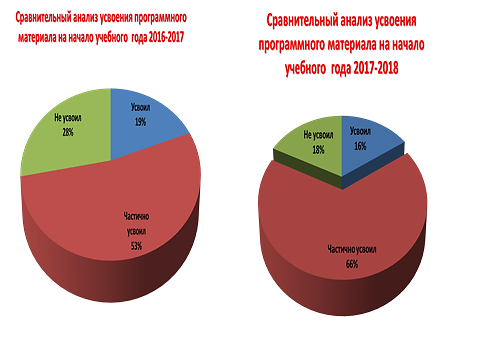 Основные задачи, над которыми работал педагогический коллектив МБДОУ в 2017-2018 учебном году:Создание единого образовательного пространства, включающего детей, родителей, педагогов ДОУ для обеспечения полноценного развития личности дошкольника с учетом внедрения ФГОС  ДО.1.	Совершенствовать профессиональную компетентность педагогов при  внедрении ФГОС ДОУ с использованием информационно-компьютерных технологий. 2.	Совершенствовать организацию работы по взаимодействию всех участников образовательного процесса – педагогов, родителей, детей, направленной на сохранение и укрепление физического здоровья детей.3.	Продолжить работу по развитие коммуникативных способностей через театрализованную деятельность у детей дошкольного возраста.В целях реализации задач в учебный план МБДОУ проводятся согласно учебному плану занятия:-ОО социально-коммуникативное развитие (ОБЖ, труд, игра, общение);-ОО познавательное развитие (ФЭМП, ознакомление с окружающим ФЦКМ, патриотическое воспитание, экология);-ОО речевое развитие (развитие речи и чтение художественной литературы, обучение основам грамоты);-ОО художественно-эстетическое развитие (изо деятельность, лепка, рисование, аппликация, музыка и конструирование);-ОО физическое развитие (физкультура и ЗОЖ)Методическое сопровождение педагогов велось в трех направлениях:1.	создание условий для поиска эффективных методов работы с детьми;2.	совершенствование педагогического мастерства;3.	обобщение, распространение и внедрение передового опыта в работу детского сада.Тематика мероприятий  определялась с учетом запросов педагогического коллектива и была связана с задачами годового плана.Весь педагогический состав принимали участие в методических мероприятиях, семинарах, семинарах-практикумов, мастер классов, консультациях по решению годовых задач. Это способствовало дальнейшему распространению педагогического опыта,  оказывали реальную помощь педагогам в развитии их мастерства как сплава профессиональных знаний и умений и необходимых для современного педагога свойств и качеств личности. В результате проведения фронтальных проверок, оперативного и выборочногоконтроля проверки календарных и перспективных планов воспитателей, просмотра различных видов, открытых и итоговых занятий, анализа бесед с детьми и родителями.В Детском саду библиотека является составной частью методической службы. Библиотечный фонд располагается в методическом кабинете, кабинетах специалистов, группах детского сада. Библиотечный фонд представлен методической литературой по всем образовательным областям основной общеобразовательной программы, детской художественной литературой, периодическими изданиями, а также другими информационными ресурсами на различных электронных носителях. В каждой возрастной группе имеется банк необходимых учебно-методических пособий, рекомендованных для планирования воспитательно-образовательной работы в соответствии с обязательной частью ООП.В 2017 году Детский сад пополнил учебно-методический комплект к примерной общеобразовательной программе дошкольного образования «От рождения до школы» в соответствии с ФГОС. Приобрели наглядно-дидактические пособия:− серии «Мир в картинках», «Рассказы по картинкам», «Расскажите детям о…», «Играем в сказку», «Грамматика в картинках», «Искусство детям»;− картины для рассматривания, плакаты;− комплексы для оформления родительских уголков;− рабочие тетради для обучающихся.Оборудование и оснащение методического кабинета достаточно для реализации образовательных программ. В методическом кабинете созданы условия для возможности организации совместной деятельности педагогов. Однако кабинет недостаточно оснащен техническим и компьютерным оборудованием.Информационное обеспечение Детского сада включает:− информационно-телекоммуникационное оборудование – в 2017 году пополнилось ноутбуками, 5 принтерами, интерактивной песочницей, интерактивной панелью,  видеокамерой, жестким диском, радио микрофонами.− программное обеспечение – позволяет работать с текстовыми редакторами, интернет-ресурсами, фото-, видеоматериалами, графическими редакторами.В Детском саду учебно-методическое и информационное обеспечение достаточное для организации образовательной деятельности и эффективной реализации образовательных программ.09.10. 2017 г.  приказом № 2499   «Об утверждении региональных инновационных площадок,  осуществляющих деятельность в сфере образования Республики Крым» в ДОУ действует республиканская инновационная площадка по теме «Взаимодействие дошкольного  учреждения с учреждениями города в рамках социального партнерства как средство нравственно-патриотического воспитания дошкольников города Евпатории в условиях внедрения ФГОС ДО»По выполнению решений задач годового плана с сентября 2017 года по май 2018 года выполнена и проведена следующая работа: По решению первой задачи  «Совершенствовать профессиональную компетентность педагогов при  внедрении ФГОС ДОУ с использованием информационно-компьютерных технологий»По рассматриваемой задаче в течении года была проведена целенаправленная, плодотворная работа. В течении года были расширены теоретические знания и практические умения педагогов , по данному направлению в течении года проводилась системная работа с педагогами по повышению компетентности воспитателей и специалистов в соответствии с ФГОС ДО.  Педагоги повышали профессиональные умения и творческое мастерство через  посещения методических объединений, посещение и проведение открытых занятий, консультации из опыта работы, участвовали и выступали на педсоветах, практических семинарах муниципального и городского уровня. В течении года педагоги распространяли свой педагогический опыт на городском и республиканском уровне. 17 педагогов нашего учреждения на базе МБДОУ «ДС №1 «Космос» повысили свой уровень знаний в сфере ИКТ пройдя курсы в ФГБОУ ВО  «БГПУ им. М.Акмулы» на тему «Интерактивная доска как основной инструмент визуализации образовательного контента и проектирования урока с позиции формирования универсальных учебных действий в рамках требования ФГОС ДО», в размере 36 часов.Педагогический совет, от 30.08.2017 г. по теме: «Организация-учебно –воспитательного процесса и создание условий для работы с детьми на 2017-2018 учебный год».11.10.2017г. Республиканский семинар «Эколого-познавательное развитие детей дошкольного возраста в рамках реализации федерального государственного образовательного стандарта дошкольного образования»21.08-25.08.2017г. проведена проверка готовности групп к новому учебному году. Было проверено оформление и содержание предметно-развивающей среды в группах, наличие и ведение документации воспитателей. В каждой группе имеется:1.Паспорт группы.2.Журнал посещаемости детей;3.Журнал антитеррора;4.Папка сведений о детях и родителях; 5.Папка протоколов родительских собраний;6.Папка « ОТ», «ГО», «Антитеррор», «ОЖ и ЗД», «ПДД», инструкции;ПЕДАГОГИЧЕСКАЯ ДОКУМЕНТАЦИЯ:1. Перспективный и календарный план для данной возрастной группы (на год).2. Картотека прогулок.3. Папка по самообразованию каждого педагога.4. Индивидуальные карты на каждого воспитанника, план –маршрут работы с ребенком.5. Рабочая программа каждой возрастной группы.6.Папка с методическими материалами по организации воспитательно –образовательного процесса.7. Папка с материалами рекомендаций музыкального руководителя.ВМБДОУ за год проведены:Тематический контроль «Состояние работы по созданию комфортных условий для максимально насыщенной двигательной активности детей».Консультации:  «Как подготовится к занятию и написать самоанализ НОД»; «Двигательная активность  детей на прогулках», «Взаимосвязь и формы работы музыкального руководителя с воспитателем», «Хобби, влияющее на качество образовательного процесса в ДОУ», «Как вызвать у детей интерес к игрушке и к общению со взрослыми?», «Формирование взаимоотношений детей в сюжетно-ролевой игре»,  .Анкетирование педагогов «Оценка психологического климата коллектива».Семинар - практикум «Аттестация педагогических кадров – путь к повышению педагогического мастерства и качества образования в условиях введения ФГОС ДО», «Применение современных образовательных технологий в воспитательно - образовательном процессе».  Мастер-класс «Активное применение ИКТ в практику». (Определение степени использования ИКТ), «Как использовать хобби в работе с дошкольниками».Мероприятия: Новогодние праздники: «В гости к Снеговичку» младшая, «Новогодний карнавал»  средняя, «Волшебные вещи  Деда Мороза» старшая, «Проделки Бабы Яги»      подготовительная- обыгрывание ролей, «Широкая Масленица», «Будем в армии служить и Отчизной дорожить» к 23 февраля, «8 марта», «Герои давно отгремевшей войны», « Дню защиты детей», « День знаний», «До свиданья, детский сад».Экскурсия для детей совместно с родителями к мемориалу «Красная горка», в сквер им. Соколова; Экскурсия в краеведческий музей (старшие группы), в библиотеку им. Ю.Гагарина (старшие группы).Акция «Белый цветок» приуроченная к Единому «Уроку милосердия».Круглый стол для педагогов старших групп и их родителей: «Критерии готовности ребёнка к школьному обучению».Педагогами посещались занятия опытных воспитателей ДС и наставников.Педагогический ринг.  Интерактивная деловая игра «Педагогический ринг» (правовое воспитание).Взаимопосещения воспитатели посетили МБОУ №15, №14. Учителя посетили наши занятия в подготовительных групп.Все это способствовало их творческому и профессиональному росту, повышению педагогической культуры, профессиональных умений, творческого мастерства педагогов. По решению второй задачи «Совершенствовать организацию работы по взаимодействию всех участников образовательного процесса – педагогов, родителей, детей, направленной на сохранение и укрепление физического здоровья детей».По данному направлению в течении года был проведен ряд мероприятий, направленных на решение поставленных задач: Проведен:Педсовет «Физкультурно-оздоровительная работа в контексте ФГОС».Открытый просмотр развлечения «Путешествие на воздушном шаре».Проведены профилактические мероприятия оздоровительного характера во всех группах. Пополнены тематические папки в группах «Оздоровительная работа» материалами и разработками. Обновлены стенды. Проведены консультация и анкетирование по теме «Здоровье или вред».Деловая игра –развлечение «Двигательная активность - одна из составных физического развития».Открытый микрофон «Формирование основ здорового образа жизни» (Вечер вопросов и ответов).По решению задачи:  «Продолжить работу по развитие коммуникативных способностей через театрализованную деятельность у детей дошкольного возраста».Педсовет «Развитие коммуникативных способностей через театрализованную деятельность у детей дошкольного возраста».Мастер-класс «Виды театров и как с ними работать», «Театральная постановка ».Кукольный спектакль посвященный «Дню матери».Консультация: «Хобби, влияющее на качество образовательного процесса в ДОУ», «Как вызвать у детей интерес к игрушке и к общению со взрослыми?», «Вечерние игры и занятия детей». «Зачем читать детям книги».В детский сад постоянно сотрудничает с кукольными театром «Марионетки» г.Евпатории, театром «Буриме» г.Симферополь.Воспитатели  старших и подготовительных групп организовывали с воспитанниками театральные постановки для детей младшего возраста.МЕТОДИЧЕСКАЯ ПРОБЛЕМА «ФИЗКУЛЬТУРНО-ОЗДОРОВИТЕЛЬНАЯ РАБОТА И СОЦИАЛЬНО-ЛИЧНОСТНОЕ ЗДОРОВЬЕ ДЕТЕЙ В УСЛОВИЯХ  СОВРЕМЕННОГО РАЗВИТИЯ  ОБРАЗОВАНИЯ»В каждой возрастной группе рабочая программа воспитателя, атак же перспективное и календарное планирование соответствует программным требованиям, возрастным особенностям детей. Воспитателями в течении дня планируются и проводятся:- физкультурные занятия -2 раза в неделю,1- занятие на свежем воздухе, пешийпереход -ясли и младшие группы по территории детского сада, старшие и средние поблизлежащим улицам;- подвижные  и малоподвижные игры, в каждой возрастной группе имеется картотека подвижных игр;- в каждой возрастной группе имеется картотека занятия по ОБЖ , ЗОЖ и ПДД ;- оздоровительная гимнастика после сна (комплекс оздоровительной гимнастики меняется 2 раза в неделю);- картотека физкультминуток, пальчиковых и зрительных гимнастик различной тематики для каждой возрастной группы.Воспитатели в соответствии с сеткой занятий проводят физкультурные занятия взале и на улице, на которых решаются оздоровительные, развивающие и воспитательные задачи. На занятии воспитатели чаще всего использует просьбу, одобрение, похвалу, подбадривает воспитанников. В ходе занятий четко прослеживаются этапы: разминка, периоды большой и малой активности. Осуществляется контроль за дыханием воспитанников , проводятся упражнения на восстановление дыхания.Педагоги и медсестры ДОУ работают в тесном контакте. Они осуществляют различные виды закаливания, обеспечивая тренировку защитных сил организма. Закаливающие воздействия прослеживаются в каждом элементе режима дня и проводятся на положительном эмоциональном фоне.Оформлен и постоянно пополняется стенд «Физкультурно – оздоровительная работа». В течении года систематически проводились закаливание, утренняя гимнастика, гимнастика после дневного сна, так же использовались физ. минутки, пальчиковые и гимнастика для глаз во время проведения непосредственно образовательной деятельности, организовывалась двигательная активность детей на свежем воздухе. В каждой группе имеется картотека ежедневных прогулок согласно возраста и времени года. Воспитателями групп ежедневно планируются при проведении прогулок подвижные и малоподвижные игры, индивидуальная работаШирокий спектр физкультурного оборудования имеется в спортивном зале и доступна спортивная площадка, что способствует развитию интереса к занятиям, укреплению здоровья детей дошкольного возраста. Анализ созданных условий показал, что в группах имеются условия для повышения двигательной активности детей. Для совершенствования навыков, полученных на физкультурных занятиях и для самостоятельной двигательной активности детей в группах имеются спортивные пособия (скакалки, мячи, кегли, кольцебросы и т.д.). В игровых комнатах нет возможности установить спортивные комплексы  и так как загруженность музыкально и спортивного залов в течение дня не предельна (3группы), то возможность повысить двигательную активность детей возможно только на прогулке  и на детских участках, где для этого имеются условия.В группах представлены: папки-передвижки, с родителями проведены консультации по темам: «ОРВИ», «Грипп и его последствия», «Витамины», «Аллергия» и т.д., проводятся индивидуальные беседы с родителями по профилактике простудных заболеваний. Выводы: спортивно – оздоровительная работа на занятиях во всех возрастных группах организованна на достаточном уровне; педагоги владеют методикой проведения физкультурных занятий и соответствующими знаниями возрастной психологии; эмоционально – психологический фон занятий положительный; санитарно- гигиенические условия пребывания детей в спортивном зале соблюдаются.ОТЧЁТ УЧАСТИЯ ВОСПИТАННИКОВ В КОНКУРСАХза 2017-2018 учебный годАттестация и курсовая переподготовка педагогических кадров.За 2017-2018 учебный год прошли аттестацию и повысили свою квалификацию 3 педагога:  Климова Г.С., Вербицкая А.С., Гурина Я.А. получившие первую квалификационную категорию и 2 педагога Кетова Е.С., Велиляева З.А. получили высшую квалификационную категорию . Педагоги МБДОУ знают нормативную базу, регулирующую деятельность педагогов дошкольного воспитания. Педагогические работники постоянно повышают уровень квалификации в детском саду и на городских МО: семинарах, практикумах, педагогических советах, консультациях, открытых занятиях и т.д. Успешной реализации намеченных планов работы способствуют разнообразные методические формы работы с кадрами.Работа с кадрами в 2017-2018 учебном году направлена на повышение профессионализма, компетентности и творческого потенциала педагогической культуры педагогов, а так же оказание методической помощи педагогам. Данные по итогам года показывают, что поставленные годовые задачи выполнены на 82%.Работа с родителями.Взаимодействие с родителями коллектив МБДОУ строит на принципе сотрудничества. В ДОУ проведены совместные мероприятия с родителями: «Международный женский день -8 марта», «День защитников отечества», «Георгиевская ленточка, «9 мая – День победы!», ««Юные волонтеры», Новогодний сюрприз», а также во всех возрастных группах организовывались совместные с детьми  конкурсы, акции и викторины, педагогами показаны итоговые занятия.В МБДОУ создаются условия для максимального удовлетворения запросов родителей детей дошкольного возраста по их воспитанию и обучению. Родители получают информацию о целях и задачах учреждения, имеют возможность обсуждать различные вопросы пребывания ребенка в ДОУ, участвовать в жизнедеятельности детского сада.Чтобы выбрать стратегию воспитательной работы, проводился анализ состава семей воспитанников.Характеристика семей по составуХарактеристика семей по количеству детейВоспитательная работа строится с учетом индивидуальных особенностей детей, с использованием разнообразных форм и методов, в тесной взаимосвязи воспитателей, специалистов и родителей. Детям из неполных семей уделяется большее внимание в первые месяцы после зачисления в Детский сад.Дополнительное образованиеВ 2017 -2018 году в Детском саду работали кружки по направлениям:1) художественно-эстетическое: «Изостудия», хореография, «Хрустальный  башмачок» ;2) социально-педагогическое: «Изучаем английский», «Логика для дошкольников», «Путешествие в Природоград».В дополнительном образовании задействовано 57% воспитанников детского сада.По результатам проделанной работы сделаны следующие выводы и внесены предложения: 1. Исходя из результатов итоговых занятий, в каждой возрастной группе продолжать вести индивидуальную работу с детьми. 2.В новом учебном году пополнять и систематизировать демонстрационный, раздаточный  и наглядный материал;3. Вести целенаправленную работу по повышению качества освоения программного материала по всем видам детского развития, особое внимание уделить речевому развитию и познавательному развитию.4. При планировании воспитательно-образовательной работы учитывать результаты мониторинга.5. В летний период провести закаливающие мероприятия с целью профилактики простудных заболеваний; Выводы: Проанализировав данные по выполнению программы, следует отметить, что есть направления работы, над которыми необходимо вести более углубленную работу.  Осуществлять дифференцированный подход к детям с целью улучшения освоения программы.Наряду с положительной динамикой развития имеются и недостатки в работе:нехватка игрового и наглядного материала;недостаточные знания и профессиональная компетентность педагогов при  внедрении ФГОС ДО с использованием информационно-компьютерных технологий;недостатки в оформлении папок по темам самообразования по правилам оформи своевременное их пополнение;недостаточно инициативность педагогов.Подводя итог проделанной работе, учитывая результаты итоговых проверок, тематического и оперативного контроля, результатов проведённого самоанализа, оценок уровня усвоения комплексных программ воспитанниками ДОУ, коллектив ставит перед собой следующие годовые задачи на 2018-2019 учебный год. Для дальнейшего внедрения современных технологий, осуществления творческого подхода к поиску методов воспитания и обучения детей, повышения профессионального мастерства педагогов ставим перед собой цель и годовые задачи. ОСНОВНАЯ ЦЕЛЬ МБДОУ  НА 2018-2019 УЧЕБНЫЙ ГОД: повышение уровня профессионального развития педагогов в условиях внедрения ФГОС в ДО для сохранения стабильных положительных результатов по обеспечению качества дошкольного воспитания и образования в МБОУ в соответствии с поставленными целями и задачами..ГОДОВЫЕ  ЗАДАЧИ  ВОСПИТАТЕЛЬНО-ОБРАЗОВАТЕЛЬНОЙ РАБОТЫ НА 2018-2019  УЧЕБНЫЙ ГОДФормирование нравственно-патриотических чувств дошкольников через ознакомление с культурой, историей и традициями родного города.Познавательное развитие дошкольников через использование современных образовательных технологий и интерактивных методов обучения.Обеспечить развитие кадрового потенциала в процессе внедрения ФГОС через: использование активных форм методической работы: сетевое взаимодействие, мастер-классы, обучающие семинары, открытие просмотры; участие педагогов в конкурсах; повышение квалификации на курсах, прохождение процедуры аттестации.СЕНТЯБРЬОКТЯБРЬНОЯБРЬДЕКАБРЬЯНВАРЬФЕВРАЛЬМАРТАПРЕЛЬМАЙПРИЛОЖЕНИЯ К ГОДОВОМУ ПЛАНУ:Расписание НОД;Режим дня;Расписание музыкальных занятий;Расписание физкультурных занятий;Расписание кружковой деятельности;План педсоветов на учебный год;Годовой календарный учебный график работы;Планирование заседаний ПМПк;План взаимодействия со школой;График прохождения курсов повышения квалификации;График прохождения аттестации  и повышение квалификации педагогов. План работы с аттестуемыми педагогами;Циклограммы деятельности заместителя заведующего, старшего воспитателя и специалистов;План работы творческой группы;План оперативного контроля;План выборочного контроля;План тематического контроля.УТВЕРЖДАЮЗАВЕДУЮЩИЙ МБДОУ «ДС № 1 «Космос»______________ Г.Н.КЛЕЩЕВИЧ«_____»________________2018г.План тематического контроля.УТВЕРЖДАЮЗАВЕДУЮЩИЙ МБДОУ «ДС № 1 «Космос»______________ Г.Н.КЛЕЩЕВИЧ«_____»________________2018г.ПОВЫШЕНИЕ КВАЛИФИКАЦИИ ПЕДАГОГОВ НА 2018-2019 уч.год.АТТЕСТАЦИЯ ПЕДАГОГОВ НА 2018-2019 уч.год.УТВЕРЖДАЮЗАВЕДУЮЩИЙ МБДОУ «ДС № 1 «Космос»______________ Г.Н.КЛЕЩЕВИЧ«_____»________________2018г.План работы методического кабинета.УТВЕРЖДАЮЗАВЕДУЮЩИЙ МБДОУ «ДС № 1 «Космос»______________ Г.Н.КЛЕЩЕВИЧ«_____»________________2018г.План работы с аттестуемыми педагогами в МБДОУ «ДС №1  «Космос» 2018-2019 уч.год.Цель: определение соответствия уровня профессиональной компетентности и создание условий для повышения квалификационной категории педагогических работников.Принято  Решением педагогического совета                 Протокол №_____                                          от «___»__________2018г.УТВЕРЖДАЮЗАВЕДУЮЩИЙ МБДОУ «ДС № 1 «Космос»______________ Г.Н.КЛЕЩЕВИЧ«_____»________________2018г.ПоказателиЕдиница измерКол-воОбразовательная деятельностьОбразовательная деятельностьОбразовательная деятельностьОбщее количество воспитанников, которые обучаются по программе дошкольного образованияв том числе обучающиеся:человек343в режиме полного дня (8–12 часов)человек343в режиме кратковременного пребывания (3–5 часов)человек16в семейной дошкольной группечеловек0по форме семейного образования с психолого-педагогическим сопровождением, которое организует детский садчеловек0Общее количество воспитанников в возрасте до трех летчеловек0Общее количество воспитанников в возрасте от трех до восьми летчеловек343Количество (удельный вес) детей от общей численности воспитанников, которые получают услуги присмотра и ухода, в том числе в группах: человек (процент)8–12-часового пребываниячеловек (процент)12–14-часового пребываниячеловек (процент)327 (95,4%)круглосуточного пребываниячеловек (процент)0 (0%)Численность (удельный вес) воспитанников с ОВЗ от общей численности воспитанников, которые получают услуги:человек (процент)по коррекции недостатков физического, психического развитиячеловек (процент)0 (0%)обучению по образовательной программе дошкольного образованиячеловек (процент)3 (1,2%)присмотру и уходучеловек (процент)0 (0%)Средний показатель пропущенных по болезни дней на одного воспитанникадень16Общая численность пед. работников, в том числе количество пед. работников:человек26с высшим образованиемчеловек23высшим образованием педагогической направленности (профиля)человек23средним профессиональным образованиемчеловек3средним профессиональным образованием педагогической направленности (профиля)человек0Количество (удельный вес численности) педагогических работников, которым по результатам аттестации присвоена квалификационная категория, в общей численности педагогических работников, в том числе:человек (процент)с высшейчеловек (процент)8 (32%)первойчеловек (процент)10 (36%)Количество (удельный вес численности) педагогических работников в общей численности педагогических работников, педагогический стаж работы которых составляет:человек (процент)до 5 летчеловек (процент)7 (22%)больше 30 летчеловек (процент)2 (7%)Количество (удельный вес численности) педагогических работников в общей численности педагогических работников в возрасте:человек (процент)до 30 летчеловек (процент)12 (48%)от 55 летчеловек (процент)0Численность (удельный вес) педагогических и административно-хозяйственных работников, которые за последние 5 лет прошли повышение квалификации или профессиональную переподготовку, от общей численности таких работниковчеловек (процент)28 (78%)Численность (удельный вес) педагогических и административно-хозяйственных работников, которые прошли повышение квалификации по применению в образовательном процессе ФГОС, от общей численности таких работниковчеловек (процент)23 (66%)Соотношение «педагогический работник/воспитанник»реб/пед13/1Наличие в детском саду:да/нетмузыкального руководителяда/нетдаинструктора по физической культуреда/нетдаучителя-логопедада/нетнетлогопедада/нетнетучителя-дефектологада/нетнетпедагога-психологада/нетдаУровни
Мл.гр.Мл.гр.Ср. гр.Ср. гр.Ст. гр.Ст. гр.Подг.гр.Подг.гр.ИТОГОИТОГОУровни
нкнкнкнкнкУсвоил3%46 %8%40%26%53%26%68 %16%51%Частично усвоил66%50 %
76%
59%
56%
44%67 %32 %
66%
46%Не усвоил31%4 %16%1%18%3%7 %0 %18%2%1 этапИзучение нормативно-правовых документов; научно - методической литературы; интернет сайтов и блогов; создание банка данных инновационных идей педагогов по теме методической проблемы.2016 -2017 учебный год2этапВнедрение новых систем, методик, технологий, методов и приемов, способов обучения и развития детей по теме методической проблемы. Изучение передового педагогического опыта. Выработка единых представлений о создании здоровье сберегающей среды и подходов к ее созданию.2017 -2018 учебный год3 этапСовершенствование деятельности по организации здоровье сберегающей среды в ДОУ и использованию здоровье сберегающих технологий в разных возрастных группах». Результативность работы по методической проблеме.2018 -2019 учебный годНаименование конкурсаКоличество детей, участвующих в мероприятииКоличество детей, участвующих в мероприятии«День знаний»Сентябрь235Всемирная акция «День без авто»Сентябрь350Антитеррор. Конкурс рисунков «Чтобы не было беды» Акция «Мы за мир». Сентябрь 120«Внимание! Дети на дороге!». Месячник профилактических мероприятий по предупреждению детского дорожно-транспортного травматизма.Выставка детских работ «Светофор наш друг»Сентябрь 150Участие в благотворительной городской акции белая лилия посвященная детям с онкологическими заболеваниями «Белая лилия»Сентябрь10Ряд мероприятий посвященных празднованию 200-летия со дня рождения И. К. Айвазовского в старших группах.Октябрь168Месячник правовых знаний, конкурс рисунка «Большие права маленького ребенка».Октябрь 284Республиканский семинар «Эколого-познавательное развитие детей дошкольного возраста в рамках реализации федерального государственного образовательного стандарта дошкольного образования»Октябрь150Неделя пожарной безопасности. Спортивные мероприятия. Беседы. Конкурс рисунков «Знать должен каждый гражданин-«Пожарный номер 101»».Ноябрь89В рамках совместной работы с ФГАОУ ВО «Крымского федерального университета им В.И. Вернадского». г.Евпатории, педагоги провели педагогическую практику для студентов. Тематическая встреча «Новогодняя встреча Нового года».Декабрь40Краткосрочный проект «В поисках нового года»Декабрь35Городской конкурс «Новогодняя игрушка 2017»Декабрь 125Муниципальный конкурс «Воспитатель года 2018» проведенный на базе нашего МБДОУ ДС «№1 «Космос»Декабрь54Фотовыставка «Рождественская открытка»Декабрь 140Выставка  детских работ  «Зимние узоры»Январь 259Акция «Подкормите птиц зимой» Январь 290Всероссийский профессиональный конкурс методических разработок «Педагогическая копилка»Январь 1«Неделя преемственности» между ДС и МБОУ №14 и №15Февраль60Фото-стенд «Вот какие наши папы»Февраль 298Спортивный досуг «День защитника Отечества» с привлечением родителей.Февраль 65Акция " Маленькие волонтеры или добрые дела дошколят" с привлечением воспитанников и их родителейМарт259Семинар для воспитателей подготовительных групп городских дошкольных образовательных организаций "Времена года".Март54Фотовыставка «Женский день 8 Марта»Март 220Всероссийский профессиональный конкурс для педагогов и воспитателей победитель в  номинации «Оформление группы» Март 4Всероссийский профессиональный конкурс для педагогов и воспитателей «Методическая разработка  НОД» Март 8Всероссийский профессиональный конкурс для педагогов и воспитателей номинация «Наш праздник» Март 4Всероссийский профессиональный конкурс для педагогов и воспитателей «Сценарий праздникаМарт 2Всероссийский профессиональный конкурс для педагогов и воспитателей «Информационные   материалы»Март 3Мероприятия, посвященные Дню воссоединения Крыма с Россией «О патриотизме с детства»Март 250Участие в ежегодном городском фестивале детских творческих коллективов «Подсолнух»Апрель 45Подготовка и защита семейных экологических проектовАпрель 12Экологическая городская олимпиада для дошкольниковАпрель 4Ежегодная турнирная программа «Путешествие в Природоград» совместно с  МБОУ ДОД «Эколого-Биологическим Центром» города Евпатории РК»Май 17Шествие трудовых коллективов Победители в номинации  «Евпатория –город детства»Май  84Тренировочная эвакуация детей и персонала при возникновении пожараМай 300"Мы - наследники Великой Победы!" Акция «Георгиевская ленточка»Май 257Республиканский конкурс рисунков  «Мир глазами детей».Май 48Экскурсия совместная с родителями. Возложение цветов к мемориалу на Красной горке.Май 165Итоговые занятия во всех группах, показ для родителей группы.Май 325День защиты детей «Дружат дети всей земли»Июнь 150Открытие летне-оздоровительной кампании «День Нептуна»Июнь 215Фотогазета «Как я отдыхаю летом»»Июль 60Выставка, просмотр видео посвященного Дню семьи, любви и верности. Рисунки на асфальте.Июль 265Состав семьиКоличество семей% от общего кол-ва семей воспитанниковПолная25674,3%Неполная с матерью8424,0%Семьи с детьми -инвалидами21,2%Оформлено опекунство10,6%Количество детей в семьеКоличество семей% от общего кол-ва семей воспитанниковОдин ребенок21162,3%Два ребенка10430,6%Три ребенка и более287,1 %Вид деятельностиСрокиОтветственныйОтметка о выполнен1. Административно – оперативная работа1. Административно – оперативная работа1. Административно – оперативная работа1. Административно – оперативная работаВыполнение производственного контроля.07-14.09.ЗаведующийКлещевич Г.Н.Зам. зав. по ВРНищакова Е.НСоставление и утверждение тарификации.до 03.09.ЗаведующийКлещевич Г.Н.Выполнение должностных инструкций и правил внутреннего трудового распорядка.до 03.09ЗаведующийКлещевич Г.Н.Зам. зав. по ВРНищакова Е.Н.Консультация для воспитателей: «Организация процесса питания в группах. Нормы питания детей»05.09.ДиетсестраМ.А. ПаршиковаСовещание при заведующем:1.Утверждение плана работы на месяц.2.Выборы  кандидатур в творческую группу.3.Эмоциональные проблемы в период адаптации вновь поступивших детей.4.Результаты тестирования детей по группам здоровья.5.Организация контрольной деятельности (знакомство с графиком контроля)6. Состояние документации педагогов ДОУ.04.09.ЗаведующийКлещевич Г.Н.Зам. зав. по ВРНищакова Е.Н.Ст. воспитательГриценко И.А.Общее собрание работников. 1.	Выборы председателя и секретаря общего собрания коллектива на 2019 г.  2.Инструктажи. 3.Соблюдение должностных инструкций. Режим рабочего времени работников ДОУ.4.Правила внутреннего трудового распорядка.16.09.ЗаведующийКлещевич Г.Н.Зам. зав. по ВРНищакова Е.Н.Отчетно – выборное профсоюзное собрание.11.09.Председатель ПК Чернуха О.А.Семенчук И.Ф. Контроль: «Санитарно – техническое состояние пищеблока, медкабинета, кладовой продуктов».В течение месяцаЗам. зав. по ВРНищакова Е.Н.МедсестраСмирнова Н.С.Маркировка мебели по ростовым показателям детей группы. Проведение антропометрии детей в ДОУдо 20.09.Воспитатели, медсестраСмирнова Н.С.Организационно – педагогическая работаОрганизационно – педагогическая работаОрганизационно – педагогическая работаОрганизационно – педагогическая работаПЕДСОВЕТ «Организация учебно-воспитательного процесса и создание условий для работы с детьми на 2018-2019 учебный год»20.09Клещевич Г.Н.Гриценко И.А. Нищакова Е.Н.Гурина Я.А.Твор.группа2.2.Индивидуальное           консультирование воспитателей по вопросам  адаптации.В течение месяцаПедагог-психологГурина Я.А.2.3.  Консультация: «Правила написания конспекта НОД»13.09 Старш.воспитГриценко И.А.2.4.Засединие ПМПк по теме: «Вводное. Планирование и содержание работы ПМПк в ДОУ в 2018-2019 уч.г.»05.09Гриценко И.А.Нищакова ЯА.Гурина Е.Н.Педагоги 2.6. Консультация: «Взаимосвязь и формы работы музыкального руководителя с воспитателем»25.09Муз.руководДжемилева Э.Д.2.7. Акция «Подари улыбку всем вокруг»  («Мы волонтеры» посвященная «Дню смайлика»)27.09.Воспитатели старших и подг. групп2.9. Подготовка к форуму г.Алушта.  Подбор материала (игры «Времена года») Написание сценария.В течение месяцаМуз.руководительСтар.воспитТворческая группа2.10.Тематический контроль «Готовность групп к новому учебному году»10-19.09Гриценко И.А.Нищакова Е.Н.Смирнова Н.С.2.11. Конкурс рисунков «Евпатория против террора!!!» 10-14.09Зам зав по ВРНищакова Е.Н.Педагоги всех групп2.12. Выборочный контроль: Режимные моменты Содержание папок по самообразованиюПроведение НОД (согласно годовому плану)Ведение документации группы17-25.09Ст. воспитательГриценко И.А.Зам зав по ВРНищакова Е.Н.2.13. Оперативный контроль:Организация питанияОрганизация игровой деятельностиСанитарно соответствие группВедение документации группыКультурно-гигиенические навыки , самообслуживаниеПроведение утренней зарядкиПедагогическое просвещение родителей. Работа с родителямиПроведение прогулкиСодержание, оформление и пополнение стендов группыСодержание книжных уголковСодержание уголка СХДСодержание уголков природы Содержание физкультурных уголковОборудование для сюжетно-ролевых игрОборудование уголков по гражданско-патриотическому воспитаниюОборудование для театрализованной деятельностиСодержание книжных уголковНаличие настольных игрНаличие дидактических игрВ течение месяцаСт. воспитательГриценко И.А.Зам зав по ВРНищакова Е.Н.2.14. Ежедневный контрольГотовность к рабочему дню, наличие плана воспитательно-образовательной работыСоблюдение режима дняСоблюдение инструкций по охране жизни и здоровья детейВ течение месяцаСт. воспитательГриценко И.А.Зам зав по ВРНищакова Е.Н.2.15.Помощь по подготовке к аттестации:-Изучение нормативно-правовой базы для организации и проведения аттестации педагогических работников ДОУ.-Ознакомление педагогов с документами по аттестации педагогических кадров в 2018 у.г.-Обновление стенда аттестации педагогических работников. -Подготовка приказа - уведомления об истечении срока действия квалификационной категории.В течении месяцаЗаведующийКлещевич Г. Н.Ст. воспитательГриценко И.А.2.16.Диагностика развития детей. Мониторинг.3-4неделяВоспитатели средних, старших и подг. групп2.17.Работа с молодыми специалистами.Утверждение плана работы наставников.3-4я неделямесяцаСт. воспитательГриценко И.А.Кононова М.В.2.18. Развлечение: «День знаний» для старших дошкольников.3.09Пак А.В.Голуб Ю.О.муз.руководДжемилева   Э.Д.Взаимодействие с родителямиВзаимодействие с родителямиВзаимодействие с родителями3.1.Общее родительское собрание «Совместная работа семьи и педагогического коллектива в воспитании, обучении и развитии детей в новом уч. году»- О задачах педагогического коллектива в 2018-2019 уч. году.- Защита прав и достоинств ребенка.- Выборы совета родителей ДОУ.- Выбор родительского комитета.-Правила внутреннего распорядка.В течении месяцаЗаведующийКлещевич Г.Н.Ст. воспитательГриценко И.А.ПедагогиЦикл групповых родительских собраний во всех возрастных группах.04-25.09Гриценко И.А.Гурина Я.А.Воспитатели группОформление уголков в группах с информацией для родителей (режим дня, расписание НОД, консультации, ОБЖ , ПДД, рекомендации и др.) до 05.09.Ст. воспитательГриценко И.А.Воспитатели всех группАдминистративно  - хозяйственная работаАдминистративно  - хозяйственная работаАдминистративно  - хозяйственная работа4.1.Ведение табеля рабочего времени.ПостоянноДелопроиз-льАристова А.Д.4.2. Инструктаж по технике безопасности дляработников кухни, прачечной, рабочих пообслуживанию здания.ПостоянноСпец.  по ОТ4.3. Осмотр территории на наличие ядовитых растений, грибов и предметов, похожих на взрывчатое устройство, колющих и режущих предметов.Ежедневно Заместитель зав по ВРМедсестраСмирнова Н.С.4.4. Санитарно – технологическое состояние помещения, технологическая исправность оборудования.ПостоянноЗам. по АХЧАлексеев Ю.М.4.5.Приобретение посуды.В течение месяцаЗам. по АХЧАлексеев Ю.М.Взаимодействие с другими организациямиВзаимодействие с другими организациямиВзаимодействие с другими организациямиПосещение МБОУ №14,15. Знакомство с кабинетами, библиотекой , с актовым  и спортивным залом. Посещение торжественной линейки в школе.В теч. месяцаГриценко И.А.Воспитатели подг. группСоставление плана преемственности с МБОУ №15. Утверждение плана преемственности. Составление договора.До 20.08.Ст. воспитательГриценко И.А.Завуч  нач. шк.Индивидуальное консультирование со специалистами: УДНиЗП , «Служба по делам детей» и инспектором ПДН.В теч. месяцаПед. психологГурина Я.А.Охрана труда, безопасностьОхрана труда, безопасностьОхрана труда, безопасностьИнструктаж по антитеррористической и пожарной безопасности. В течение месяцаНищакова Е.Н. Алексеев Ю.М.Памятные даты сентябряПамятные даты сентябряПамятные даты сентябряПамятные даты сентября1 сентября – День знаний2 сентября – День воинской славы. День окончания Второй мировой войны. Беседы.3 сентября - День солидарности в борьбе с терроризмом. Беседа.8 сентября – Международный  день грамотности. Беседа с детьми9 сентября. – Международный день красоты. Всемирный день оказания первой медицинской помощи. Проведения конкурсов и сюжетно – ролевых игр.10 сентября - День памяти жертв фашизма. Проведение бесед. Просмотр фильма.14 сентября 2017 – Старославянский Новый Год (Древний Новый Год). Беседа.19 сентября - День рождения «Смайлика». Изготовление смайликов. Акция «Подари улыбку всем вокруг»(волонтеры)21 сентября - Международный день мира. Беседа.22 сентября - Всемирный день без автомобиля. «Проведи весь день пешком, без авто»24/28 сентября – День моря. Беседы и игры, рисунки на асфальте. 27 сентября – День  дошкольного работника 29 сентября - Всемирный день сердца. Коллективная работа «Близкие сердца»30 сентября- день святых Веры, Надежды и Любви и матери их Софии.1 сентября – День знаний2 сентября – День воинской славы. День окончания Второй мировой войны. Беседы.3 сентября - День солидарности в борьбе с терроризмом. Беседа.8 сентября – Международный  день грамотности. Беседа с детьми9 сентября. – Международный день красоты. Всемирный день оказания первой медицинской помощи. Проведения конкурсов и сюжетно – ролевых игр.10 сентября - День памяти жертв фашизма. Проведение бесед. Просмотр фильма.14 сентября 2017 – Старославянский Новый Год (Древний Новый Год). Беседа.19 сентября - День рождения «Смайлика». Изготовление смайликов. Акция «Подари улыбку всем вокруг»(волонтеры)21 сентября - Международный день мира. Беседа.22 сентября - Всемирный день без автомобиля. «Проведи весь день пешком, без авто»24/28 сентября – День моря. Беседы и игры, рисунки на асфальте. 27 сентября – День  дошкольного работника 29 сентября - Всемирный день сердца. Коллективная работа «Близкие сердца»30 сентября- день святых Веры, Надежды и Любви и матери их Софии.1 сентября – День знаний2 сентября – День воинской славы. День окончания Второй мировой войны. Беседы.3 сентября - День солидарности в борьбе с терроризмом. Беседа.8 сентября – Международный  день грамотности. Беседа с детьми9 сентября. – Международный день красоты. Всемирный день оказания первой медицинской помощи. Проведения конкурсов и сюжетно – ролевых игр.10 сентября - День памяти жертв фашизма. Проведение бесед. Просмотр фильма.14 сентября 2017 – Старославянский Новый Год (Древний Новый Год). Беседа.19 сентября - День рождения «Смайлика». Изготовление смайликов. Акция «Подари улыбку всем вокруг»(волонтеры)21 сентября - Международный день мира. Беседа.22 сентября - Всемирный день без автомобиля. «Проведи весь день пешком, без авто»24/28 сентября – День моря. Беседы и игры, рисунки на асфальте. 27 сентября – День  дошкольного работника 29 сентября - Всемирный день сердца. Коллективная работа «Близкие сердца»30 сентября- день святых Веры, Надежды и Любви и матери их Софии.1 сентября – День знаний2 сентября – День воинской славы. День окончания Второй мировой войны. Беседы.3 сентября - День солидарности в борьбе с терроризмом. Беседа.8 сентября – Международный  день грамотности. Беседа с детьми9 сентября. – Международный день красоты. Всемирный день оказания первой медицинской помощи. Проведения конкурсов и сюжетно – ролевых игр.10 сентября - День памяти жертв фашизма. Проведение бесед. Просмотр фильма.14 сентября 2017 – Старославянский Новый Год (Древний Новый Год). Беседа.19 сентября - День рождения «Смайлика». Изготовление смайликов. Акция «Подари улыбку всем вокруг»(волонтеры)21 сентября - Международный день мира. Беседа.22 сентября - Всемирный день без автомобиля. «Проведи весь день пешком, без авто»24/28 сентября – День моря. Беседы и игры, рисунки на асфальте. 27 сентября – День  дошкольного работника 29 сентября - Всемирный день сердца. Коллективная работа «Близкие сердца»30 сентября- день святых Веры, Надежды и Любви и матери их Софии.Вид деятельностиСрокиОтветственныеОтметка о выполнении1.Административно – оперативная работа1.Административно – оперативная работа1.Административно – оперативная работа1.Административно – оперативная работаПодготовка к отопительному сезону.в течении месяцаЗам. по АХЧАлексеев Ю.М.Контроль за исполнением должностных инструкций.в течении месяцаКлещевич Г.Н.Нищакова Е.Н. Систематический контроль за исправностью водопровода, канализации, за устойчивостью и исправностью фрамуг, форточек, мебели.в течение месяцаЗам. по АХЧАлексеев Ю.М.Систематический контроль за исправностью физкультурного оборудования.в течение месяцаИнстр. по физкультуреАбрикосов В.С.  Заседание комиссии по питанию.в течение месяцаЗаведующийМедсестраДиетсестраШеф повар Совещание при заведующем1.Обсуждение и утверждение плана работы на месяц.2 Результативность контрольной деятельности.3 Анализ заболеваемости за месяц.4 Анализ выполнения натуральных норм питания.5 Подготовка к осенним праздникам.6.Анализ  выполнения Плана работы ресурсного центра неблагополучными семьями.7. Правила внутреннего трудового распорядка.10.10.ЗаведующийКлещевич Г.Н.Коллектив ДОУ2.Организационно – педагогическая работа2.Организационно – педагогическая работа2.Организационно – педагогическая работа2.Организационно – педагогическая работаГородской семинар: «Менеджмент в дошкольном образовании» (для заведующих ДОУ)23.10ЗаведующийЗам зав по ВРСт. воспитательМуз.руководительСеминар «Аттестация педагогических кадров – путь к повышению педагогического мастерства и качества образования в условиях введения ФГОС ДО» для аттестуемых педагогов.В течение месяцаСт. воспитательЗам зав по ВРТворч. группаСобеседование с педагогами по внедрению ООП.В течение месяцаСт. воспитательЗам зав по ВРЕжедневный контроль:Готовность к рабочему дню, наличие плана воспитательно-образовательной работыСоблюдение режима дняСоблюдение инструкций по охране жизни и здоровья детейОперативный контроль. Организация питанияОрганизация игровой деятельностиСанитарно соответствие группПроведение родительских собраний, протоколыРежим проветриванияПроведение закаливающих процедурПроведение развлеченийВ течение месяцаЗаведующийЗам зав по ВРСт. воспитательМедсестраВыборочный контроль:Режимные моменты Педагогическое просвещение родителей. Работа с родителямиПроведение развлечений, мероприятийРазвлечение «Осень чудная пора, поиграем детвора!».В течение месяцаМуз.руковод.Восп. ср.ст.подг.гр Консультация: «Мы волонтеры»17.10.Ст. воспитательЗам зав по ВРКонсультация «Психологическая готовность к школе». Правила для родителей.ОктябрьПедагог -психолог,Воспитатели подгот.группыАкция  «Подари близким тепло!» посвященная Дню пожилых людей (оригами).01.10Воспитателивсех группОбновление стендов в группах, ДОУ, папки передвижки «Книга-твой друг».В течение месяцаВоспитатели группРабота с молодыми специалистами согласно плану. (по оформлению документации группы).В течение месяцаСт. воспитательНаставникиРабота по обновлению информации на сайте учреждения.ПостоянноСт.воспитатель Зам зав по ВР3.Административно – хозяйственная работа3.Административно – хозяйственная работа3.Административно – хозяйственная работа3.Административно – хозяйственная работаИнвентаризация ДОУ.В теч месяца.Ответственные Состояние ограждения и озеленения.В теч месяца.ЗаведующийКлещевич Г.Н.Зам. по АХЧАлексеев Ю.М.Подготовка помещений ДОУ к зиме.В теч месяца.ЗаведующийКлещевич Г.Н.Зам. по АХЧАлексеев Ю.М.4.3. Осмотр территории на наличие ядовитых растений, грибов и предметов, похожих на взрывчатое устройство, колющих и режущих предметов.Ежедневно Зам.зав.поВРЕ.Н. НищаковаМедсестраСмирнова Н.С.4.Взаимодействие с родителями4.Взаимодействие с родителями4.Взаимодействие с родителями4.Взаимодействие с родителямиКруглый стол для педагогов старших групп и родителей: «Критерии готовности ребёнка к школьному обучению» 10.10.Учителя нач. шк.ст. воспитательПедагог-псих.Индивидуальные консультации по плану работы педагогов групп.В течении месяцаВоспитатели группВзаимодействие с другими организациямиВзаимодействие с другими организациямиВзаимодействие с другими организациямиЭкскурсия в краеведческий музей (старшие группы)В течение месяцаСт. воспитателиВоспитатели старш и подг. грЭкскурсия в детскую библиотеку В течение месяцаСт. воспитателиВоспитатели старш и подг. грОхрана труда, противопожарная безопасностьОхрана труда, противопожарная безопасностьОхрана труда, противопожарная безопасностьИнструктаж. Работа с электрооборудованием в прачечной и на кухне.В течении месяцаЗам. по АХЧАлексеев Ю.М.Работа по составлению нормативных документов.В теч.месяцаЗаведующийЗам зав по ВРПамятные даты октябряПамятные даты октябряПамятные даты октябряПамятные даты октября1 октября – Международный день пожилых людей. Акция4 октября – Всемирный день защиты животных. Беседа, просмотр видео.4 октября – День Военно-космических сил (войск). Гражданской обороны МЧС России. Беседа.9 октября – Всемирный день почты. Беседа, просмотр видео.20 октября – Всемирный день повара. Беседа.31 октября – Международный день Черного моря. Рисунки.1 октября – Международный день пожилых людей. Акция4 октября – Всемирный день защиты животных. Беседа, просмотр видео.4 октября – День Военно-космических сил (войск). Гражданской обороны МЧС России. Беседа.9 октября – Всемирный день почты. Беседа, просмотр видео.20 октября – Всемирный день повара. Беседа.31 октября – Международный день Черного моря. Рисунки.1 октября – Международный день пожилых людей. Акция4 октября – Всемирный день защиты животных. Беседа, просмотр видео.4 октября – День Военно-космических сил (войск). Гражданской обороны МЧС России. Беседа.9 октября – Всемирный день почты. Беседа, просмотр видео.20 октября – Всемирный день повара. Беседа.31 октября – Международный день Черного моря. Рисунки.1 октября – Международный день пожилых людей. Акция4 октября – Всемирный день защиты животных. Беседа, просмотр видео.4 октября – День Военно-космических сил (войск). Гражданской обороны МЧС России. Беседа.9 октября – Всемирный день почты. Беседа, просмотр видео.20 октября – Всемирный день повара. Беседа.31 октября – Международный день Черного моря. Рисунки.Вид деятельностиСроки Ответственные Отметка о выполненииАдминистративно – оперативная работаАдминистративно – оперативная работаАдминистративно – оперативная работа Консультация: «Травматизм и его предупреждение». 14.11.Зам зав по ВРНищакова Е.НКонсультация: «Санитарно - эпидемиологический режим в группе».15.11.МедсестраДиетсестра1.3. Совещание при заведующей.1.Обсуждение плана работы на месяц.2.Педагогическое сотрудничество воспитателя и помош. воспитателя в работе с детьми.3.Результативность контрольной деятельности4.Состояние работы по антитеррористической защищенности 5.Анализ выполнения натуральных норм питания.6.Итоги инвентаризации в МБДОУ.13.11ЗаведующийКлещевич Г.Н.Зам зав по ВРНищакова Е.Н.Организационно – педагогическая работаОрганизационно – педагогическая работаОрганизационно – педагогическая работа ПЕДСОВЕТ (тематический) «Развитие кадрового потенциала в процессе внедрения ФГОС через: использование активных форм методической работы: сетевое взаимодействие, мастер-классы, обучающие семинары, открытие просмотры; участие педагогов в конкурсах; повышение квалификации, прохождение процедуры аттестации»28.11.ЗаведующийКлещевич Г,Н.Ст. воспитательГриценко И.А.Инстр. по физ восп.Абрикосов В.С.2.2.Консультация: «Организация физкультурно-оздоровительной работы с детьми в течении дня»14.11Чернуха О.А.Голуб Ю.О.2.5. Составление плана профилактических мероприятий оздоровительного характера в группах. Обновление стенда «Профилактика простудных заболеваний».В теч.месяцаМедсестраСмирнова Н.С.2.6.Индивидуальное консультирование воспитателей по вопросам организации предметно-развивающей среды в группах.В теч. месяцаСт.воспитательЗам зав по ВР2.7.Экологическая ежегодная акция: «Устроим птицам праздник» (подкормка птиц), «Каждой птичке –кормушка» (по одной кормушке от группы)01-08.11Воспитатели групп2.8.Оформление в методическом кабинете выставки книг по Познавательному развитию.19-23.11Ст.воспитательГриценко И.А.2.9.Просмотр итоговых занятий за 1- квартал уч. года (сентябрь-ноябрь) по образовательным областям. В теч. месяцаСт.воспитательЗам зав по ВРПед.-психологТворч гр2.10. Ежедневный контроль:Готовность к рабочему дню, наличие плана воспитательно-образовательной работыСоблюдение режима дняСоблюдение инструкций по охране жизни и здоровья детейВ теч.месяцаЗаведующийСт. воспитательЗам зав по ВР2.11. Выборочный контроль:Режимные моменты Педагогическое просвещение родителей. Работа с родителямиПроведение развлечений, мероприятийВ теч.месяцаЗаведующийСт. воспитательЗам зав по ВР Оперативный контроль:Организация питанияОрганизация игровой деятельностиСанитарно соответствие группКультурно-гигиенические навыки,самообслуживаниеПроведение утренней зарядкиРабота по формированию и изучению  знаний ОБЖ и ПДДСодержание уголков природы Содержание книжных уголковВ теч.месяцаЗаведующийСт. воспитательЗам зав по ВР2.13.Предупредительный контроль: «Содержание папок педагогов по самообразованию»В теч. месяцаСт. воспитательГриценко И.А.Тематический контроль «Развитие кадрового потенциала в процессе внедрения ФГОС через: использование активных форм методической работы: сетевое взаимодействие, мастер-классы, обучающие семинары, открытие просмотры; участие педагогов в конкурсах; повышение квалификации на курсах, прохождение процедуры аттестации».		06.11ЗаведующийСтар.воспитательЗам. зав. по ВРТворческая группа 2.15.Работа с молодыми специалистами по написанию НОД.2-4 нед.месяцаСт.воспитательНаставники3.Взаимодействие с родителями3.Взаимодействие с родителями3.Взаимодействие с родителямиФотовыставка  в группах «Осенняя пора».12-30.11ВоспитателиИндивидуальные консультации по запросу родителей.В теч.месяцаЗаведующийСпециалисты ДОУКукольный спектакль посвященный «Дню матери»5-9.11Муз.руковод.Педагоги Административно  - хозяйственная работаАдминистративно  - хозяйственная работаАдминистративно  - хозяйственная работа4.1.Проверка освещения ДОУ.В теч. месяцаЗав по АХЧАлексеев Ю.М.4.2.Работа по составлению нормативных документов.В теч.месяцаЗаведующийЗам зав по ВР4.3. Осмотр территории на наличие ядовитых растений, грибов и предметов, похожих на взрывчатое устройство, колющих и режущих предметов.Ежедневно Зам. по АХЧАлексеев Ю.М.МедсестраСмирнова Н.С.5.Взаимодействие с другими организациями5.Взаимодействие с другими организациями5.Взаимодействие с другими организациями5.1. Посещение уроков в начальной школе МБДОУ «ДС №1 «Космос»В теч.месяцаСт. воспитательГриценко И.А.Завуч  нач. шк.Зам по ВР5.2. Родительское собрание “Подготовка к школе в системе “Детский сад – семья – школа”НоябрьВоспитатели подгот.гр,учителя нач-х классов, педагог психолог, старший воспитОхрана труда, безопасностьОхрана труда, безопасностьОхрана труда, безопасностьТерроризм, действия персонала в ЧС (тренировочные занятия).В теч. мес.Зам зав по ВРНищакова Е.Н.Цели и задачи пожарно – профилактической работы. Инструктаж рабочих и служащих. В теч. месяцаЗав по АХЧАлексеев Ю.М.Проверка знаний по охране труда обслуживающего персонала.В теч.месяцаЗаведующийСпец по ОТСистематический контроль за исправностью водопровода, канализации, за устойчивостью и исправностью фрамуг, мебели, физкультурного оборудования.В теч.месяцаЗавхозАлексеев Ю.М. Инст.по физ.культКонсультация: «Оказанию первой доврачебной помощи»В теч.месяцаМедсестраСмирнова Н.С.Памятные даты ноябряПамятные даты ноябряПамятные даты ноябряПамятные даты ноября4 ноября – День народного единства. Тематические занятия. Беседы. Чтение худ.лит.11 ноября 2017 – День памяти погибших в первой мировой войне. Тематические занятия. Беседы. Чтение худ.лит. Просмотр видео.16 ноября – Международный день толерантности. Беседа «Мы разные, но мы вместе»20 ноября – Всемирный день ребенка. Игры и развлечения.21 ноября – Всемирный день приветствий. Беседа с детьми: «Трям – здравствуйте!»22 ноября – День рождения С.Я. Маршака. Выставка книг писателя на группе, знакомство детей с портретом, произведениями и биографией(в течении недели).29 ноября – День матери России. Изготовление открыток, поделок для мам.4 ноября – День народного единства. Тематические занятия. Беседы. Чтение худ.лит.11 ноября 2017 – День памяти погибших в первой мировой войне. Тематические занятия. Беседы. Чтение худ.лит. Просмотр видео.16 ноября – Международный день толерантности. Беседа «Мы разные, но мы вместе»20 ноября – Всемирный день ребенка. Игры и развлечения.21 ноября – Всемирный день приветствий. Беседа с детьми: «Трям – здравствуйте!»22 ноября – День рождения С.Я. Маршака. Выставка книг писателя на группе, знакомство детей с портретом, произведениями и биографией(в течении недели).29 ноября – День матери России. Изготовление открыток, поделок для мам.4 ноября – День народного единства. Тематические занятия. Беседы. Чтение худ.лит.11 ноября 2017 – День памяти погибших в первой мировой войне. Тематические занятия. Беседы. Чтение худ.лит. Просмотр видео.16 ноября – Международный день толерантности. Беседа «Мы разные, но мы вместе»20 ноября – Всемирный день ребенка. Игры и развлечения.21 ноября – Всемирный день приветствий. Беседа с детьми: «Трям – здравствуйте!»22 ноября – День рождения С.Я. Маршака. Выставка книг писателя на группе, знакомство детей с портретом, произведениями и биографией(в течении недели).29 ноября – День матери России. Изготовление открыток, поделок для мам.4 ноября – День народного единства. Тематические занятия. Беседы. Чтение худ.лит.11 ноября 2017 – День памяти погибших в первой мировой войне. Тематические занятия. Беседы. Чтение худ.лит. Просмотр видео.16 ноября – Международный день толерантности. Беседа «Мы разные, но мы вместе»20 ноября – Всемирный день ребенка. Игры и развлечения.21 ноября – Всемирный день приветствий. Беседа с детьми: «Трям – здравствуйте!»22 ноября – День рождения С.Я. Маршака. Выставка книг писателя на группе, знакомство детей с портретом, произведениями и биографией(в течении недели).29 ноября – День матери России. Изготовление открыток, поделок для мам.Вид деятельностиСрокиОтветственныеОтметка о выполненииАдминистративно – оперативная работаАдминистративно – оперативная работаАдминистративно – оперативная работаБеседа «Техника безопасности при проведении праздника новогодней ёлки»10-14.12спец поОТ Зам. по АХЧОбновление информации на стендах и в группах «Профилактика ОРЗ, ОРВИ»В теч.месяцаМедсестраСмирнова Н.С.Поздравление детей сотрудников ДОУ с Новым     годом.  Профсоюзная ёлка.28.12.Профсоюз Чернуха О.А.Семенчук И.Ф. Совещание при заведующей.1.Утверждение плана работы на месяц .2 Результативность деятельности ДОУ.3 Анализ  реализации  Плана работы инновационной площадки 4.Анализ выполнения натуральных нормпитания за год.5.Подготовка к новогодним праздникам:-педагогическая работа, оформление муз.зала, групп, коридоров.- утверждение сценариев и графиков утренников; - инструктаж по технике безопасности(праздник Елки), -участие взрослых в празднике.6.Организация работы по обеспечению безопасности всех участников образовательногоПроцесса.В теч.месяцаКоллектив ДОУспец по ОТШкадюк Е.С.Организационно – педагогическая работаОрганизационно – педагогическая работаОрганизационно – педагогическая работаКруглый стол. Анализ ООП. Преодоление затруднений педагогов. Рабочая программа воспитателей.11.12.Ст.воспитательЗам зав по ВРТворч.группа2.2.Консультация: «Интерактивные игры и их роль в ДОУ»	 (Определение степени использования ИКТ).04.12.Ст.воспитательПед.-психологПак А.В.Гринчук М.С.2.3. Предупредительный контроль: Состояние стендов. «Информация для родителей». Папки передвижки. Возрастные особенности и т.д.19-26.12Ст.воспитательЗам зав по ВРТворч гр Оперативный контроль по плану.Организация питания	Организация игровой деятельностиСанитарно соответствие группВедение документации группыПедагогическое просвещение родителей. Работа с родителямиАнализ заболеваемостиПроведение прогулкиПроведение развлеченийСодержание уголка СХДВ теч.месяцаЗаведующийЗам зав по ВРСт. воспитателиМедсестраЕжедневный контроль:Готовность к рабочему дню, наличие плана воспитательно-образовательной работыСоблюдение режима дняСоблюдение инструкций по охране жизни и здоровья детейВ теч.месяцаЗаведующийКлещевич Г.Н.Зам зав по ВРНищакова Е.Н.Ст. воспитателиГриценко И.А.МедсестраВыборочный контроль:Режимные моменты Ведение документации группыПроведение развлечений, мероприятийВ теч.месяцаЗаведующийКлещевич Г.Н.Зам зав по ВРНищакова Е.Н.Ст. воспитателиГриценко И.А.Медсестра2.7.Новогодние праздники:«В гости к Снеговичку»               младшая«Новогодний карнавал»                средняя«Волшебные вещи  Деда Мороза» старшая«Проделки Бабы Яги»      подготовительная17-26.12Муз.руковод.Джемилева Э.Д.Воспитатели2.8.Работа с молодыми специалистами. Изучение и просмотр занятий, режимных моментов. Контроль взаимо-посещение НОД, новогодних утренников.2-4 неделя месяцаСт. воспитательГриценкоИ.А.Наставники Педагоги ДОУВзаимодействие с родителямиВзаимодействие с родителямиВзаимодействие с родителямиВыставка детских работ «Зимушка хрустальная» (выполненных совместно с родителями)10-26.12ВоспитателиКонсультация  для родителей: «Как устроить новогодний праздник ребёнку дома? Меры безопасности»В теч. месяцаВоспитателиФотовыставка «Веселый Новый год»В теч. месяцаТворческая группаАдминистративно – хозяйственная работаАдминистративно – хозяйственная работаАдминистративно – хозяйственная работаРабота по оформлению помещений, муз.зала, коридоров, групп, территории к новогоднему праздникуВ теч. месяцаПедагогическийколлективСоставление графика отпусков.В теч. месяцаЗаведующийДелопроизвод.Составление новых локальных актов и нормативной документации.В теч. месяцаЗаведующийЗам зав по ВР4.4. Осмотр территории на наличие ядовитых растений, грибов и предметов, похожих на взрывчатое устройство, колющих и режущих предметов.Ежедневно Зам. по АХЧАлексеев Ю.М.МедсестраСмирнова Н.С.Взаимодействие с другими организациямиВзаимодействие с другими организациямиВзаимодействие с другими организациямиВзаимо посещение новогодних праздников с МБОУ №15, 14.В конце месяцаСт. воспитательВосп. подг. гр.Охрана труда, безопасностьОхрана труда, безопасностьОхрана труда, безопасностьПроверка знаний по охране труда педагогических работников.1- 2нед. месяцаЗаведующийЗам зав по ВРСистематический контроль. Огнетушители, шкафы, вешалки для одежды и полотенец должны прочно прикрепляться (к полу или стене).В теч.месяцаЗавхозАлексеев Ю.М.Практические занятия с сотрудниками ДОУ.      (правила пожарной безопасности, эвакуации детей на случай пожара)В теч.месяцаЗаведующийЗам. по АХЧПамятные даты декабряПамятные даты декабряПамятные даты декабряПамятные даты декабря3 декабря – Международный день инвалидов. Беседа. Акция волонтеров «Помоги ближнему»5 декабря – День начала контрнаступления советских войск против немецко-фашистских войск в битве под Москвой (1941 г.) Беседа. Выставка рисунков .Просмотр видео.5 декабря- 205 лет со дня рождения Ф.И. Тютчева. Выставка портрета, книг и чтение произведений. Беседа (в теч.недели)10 декабря – День прав человека. Беседа.11 декабря – Всемирный день детского телевидения. Беседа. Просмотр детских передач.12 декабря – День Конституции Российской Федерации. Беседа. Рисунки.31 декабря - Новый Год. Изготовление поделок, игрушек на елку.3 декабря – Международный день инвалидов. Беседа. Акция волонтеров «Помоги ближнему»5 декабря – День начала контрнаступления советских войск против немецко-фашистских войск в битве под Москвой (1941 г.) Беседа. Выставка рисунков .Просмотр видео.5 декабря- 205 лет со дня рождения Ф.И. Тютчева. Выставка портрета, книг и чтение произведений. Беседа (в теч.недели)10 декабря – День прав человека. Беседа.11 декабря – Всемирный день детского телевидения. Беседа. Просмотр детских передач.12 декабря – День Конституции Российской Федерации. Беседа. Рисунки.31 декабря - Новый Год. Изготовление поделок, игрушек на елку.3 декабря – Международный день инвалидов. Беседа. Акция волонтеров «Помоги ближнему»5 декабря – День начала контрнаступления советских войск против немецко-фашистских войск в битве под Москвой (1941 г.) Беседа. Выставка рисунков .Просмотр видео.5 декабря- 205 лет со дня рождения Ф.И. Тютчева. Выставка портрета, книг и чтение произведений. Беседа (в теч.недели)10 декабря – День прав человека. Беседа.11 декабря – Всемирный день детского телевидения. Беседа. Просмотр детских передач.12 декабря – День Конституции Российской Федерации. Беседа. Рисунки.31 декабря - Новый Год. Изготовление поделок, игрушек на елку.3 декабря – Международный день инвалидов. Беседа. Акция волонтеров «Помоги ближнему»5 декабря – День начала контрнаступления советских войск против немецко-фашистских войск в битве под Москвой (1941 г.) Беседа. Выставка рисунков .Просмотр видео.5 декабря- 205 лет со дня рождения Ф.И. Тютчева. Выставка портрета, книг и чтение произведений. Беседа (в теч.недели)10 декабря – День прав человека. Беседа.11 декабря – Всемирный день детского телевидения. Беседа. Просмотр детских передач.12 декабря – День Конституции Российской Федерации. Беседа. Рисунки.31 декабря - Новый Год. Изготовление поделок, игрушек на елку.Вид деятельностиСрокиОтветственныеОтметка о выполненииАдминистративно – оперативная работаАдминистративно – оперативная работаАдминистративно – оперативная работа1.1.Общее собрание работников1.Профилактика несчастных случаев с воспитанниками и персоналом в период учебно-воспитательного процесса.2. Выполнение плана мероприятий по противодействию терроризму и экстремизму.3. Финансово хозяйственная деятельность ДОУ                                                                                                                                                                                                                                                                        24.01.ЗаведующийКлещевич Г.Н.Шкадюк Е.С.1.2.Благоустроенность и санитарное содержание территорииВ теч.месяцаЗаведующийЗам. зав. по АХЧ1.3.Совещание при заведующем. 1.Информация о формировании знаний ОБЖ и изучение ПДД  у дошкольников. 2.Утверждение плана работы на месяц .3. Результативность деятельности ДОУ4. Организация питания.5. Профилактика инфекционных и вирусных инфекций.15.01.ЗаведующийКлещевич Г.Н.1.4.Предупредительный контроль «Использование информационных средств в воспитательно – образовательной деятельности ДОУ». В теч.месяцаСт. воспитательЗам зав по ВРТворческая группа Организационно – педагогическая работаОрганизационно – педагогическая работаОрганизационно – педагогическая работаПрактический семинар: «Применение современных образовательных технологий в воспитательно - образовательном процессе». Помощь педагогам по самообразованию.Педагогическая мастерская  для педагогов «Создание д.игр о Евпатории», «Рабочих тетрадей», «Энциклопедий»	18.01Ст. воспитательЗам зав по ВРТворческая группаТематический контроль: «Развитие познавательных способностей   дошкольника  средствами развивающих методов и технологий»14-23.01Зам зав по ВРСт. воспитательТворч. группаПромежуточные результаты срезов знаний, умений, навыков детей старшего дошкольного возраста за 1-е полугодие. Посещение занятий.В течение  месяцаЗам зав по ВРСт. воспитательПедаг-психол2.4. Оперативный контроль по плану.Организация питания	Организация игровой деятельностиСанитарно соответствие группКультурно-гигиенические навыки,самообслуживаниеСодержание, оформление и пополнение стендов группыСодержание книжных уголковОборудование для сюжетно-ролевых игрНаличие настольных игрНаличие дидактических игрВ теч.месяцаЗаведующийЗам зав по ВРСт. воспитателиМедсестра2.5.Ежедневный контроль:Готовность к рабочему дню, наличие плана воспитательно-образовательной работыСоблюдение режима дняСоблюдение инструкций по охране жизни и здоровья детейВ теч.месяцаЗаведующийКлещевич Г.Н.Зам зав по ВРНищакова Е.Н.Ст. воспитателиГриценко И.А.МедсестраВыборочный контроль:Режимные моменты Содержание папок по самообразованиюПедагогическое просвещение родителей. Работа с родителямиОрганизация игровой деятельностиВ теч.месяцаЗаведующийКлещевич Г.Н.Зам зав по ВРНищакова Е.Н.Ст. воспитателиГриценко И.А.МедсестраРабота с молодыми специалистами по использованию ИКТ в работе.2 -4 неделямесяцаСт. воспитательНаставникиВзаимодействие с родителямиВзаимодействие с родителямиВзаимодействие с родителямиВыставка фоторабот  «Зимние забавы»В течение месяцаВоспитателиРодители Консультация «Гиперактивный ребёнок в детском саду и школе». Выпуск брошюр  «Леворукий ребенок»В течение месяцаВоспитатели подгот.гр,учителя начальных классов, педагог психолог, старший воспитОформление стендов по группам для родителей: «Как заботиться о здоровье детей зимой».В течение месяцаМедсестраСмирнова Н.С.Хозяйственно – административная работаХозяйственно – административная работаХозяйственно – административная работаСостояние ОТ и ТБ на пищеблоке.В течение месяцаЗаведующийЗам. зав. по АХЧВыполнение санэпид режима в ДОУ.В течение месяцаЗаведующийМедсестраСоблюдение качественного и количественного рациона питания, его соответствие возрастным и физиологическим потребностям.В течение месяцаЗаведующийМедсестраДиет сестра4.4. Осмотр территории на наличие ядовитых растений, грибов и предметов, похожих на взрывчатое устройство, колющих и режущих предметов.Ежедневно Зам. по АХЧАлексеев Ю.М.МедсестраСмирнова Н.С.Взаимодействие с другими организациямиВзаимодействие с другими организациямиВзаимодействие с другими организациямиКукольный театр.22.01.Муз руководительПедагоги Охрана труда, противопожарная безопасностьОхрана труда, противопожарная безопасностьОхрана труда, противопожарная безопасностьПожарной безопасность в ДОУВ течение месяцаЗаведующийЗам. зав. по АХЧТренировочное занятие с сотрудниками и детьми – возгорание на втором этаже.В течение месяцаЗаведующийЗам. зав. по АХЧЗам зав по ВРКонсультация: «Поведение в случае захвата в качестве заложника» (антитеррористические мероприятия)15.01.ЗаведующийЗам зав по ВРПамятные даты январяПамятные даты январяПамятные даты январяПамятные даты января11 января – День рождения Шарля Перро. Беседы Чтение сказок писателя. Выставка книг.14 января-Рождество. Беседы. Просмотр видео.27 января-Международный день Холокоста11 января – День рождения Шарля Перро. Беседы Чтение сказок писателя. Выставка книг.14 января-Рождество. Беседы. Просмотр видео.27 января-Международный день Холокоста11 января – День рождения Шарля Перро. Беседы Чтение сказок писателя. Выставка книг.14 января-Рождество. Беседы. Просмотр видео.27 января-Международный день Холокоста11 января – День рождения Шарля Перро. Беседы Чтение сказок писателя. Выставка книг.14 января-Рождество. Беседы. Просмотр видео.27 января-Международный день ХолокостаВид деятельностиСрокиОтветственныеОтметка о выполненииОтметка о выполненииОтметка о выполнении1. Административно - оперативная работа1. Административно - оперативная работа1. Административно - оперативная работаПрофилактика гриппа, оформление стенда. В течение месяцаМедсестраСмирнова Н.С.Проверка выполнения инструкции по охране жизни и здоровья детей.В течение месяцаСец. по ОТМедсестраСмирнова Н.С.Подготовка к празднованию 23 февраля и дня 8 МартаВ течение месяцаКоллектив ДОУПроведение месячника чистоты.В течение месяцаВесь коллективОрганизационно - педагогическая  работаОрганизационно - педагогическая  работаОрганизационно - педагогическая  работаПЕДСОВЕТ «Познавательное развитие дошкольников через использование современных образовательных технологий и интерактивных методов обучения»27.02ЗаведующийЗам. зав по ВРСтар. воспитательТворч группаСеминар: «Создание условий для нравственно -патриотического воспитания дошкольников в едином инновационном режиме развития ДОУ».Повестка дня:1.Почему, на ваш взгляд, формирование нравственно-патриотических чувств надо начинать с дошкольного возраста?2.Какова роль педагога в патриотическом воспитании дошкольника?3.Какую роль могут играть родители в воспитании нравственно-патриотических чувств детей?13.02Ст. воспитательКононова М.В.Велиляева З.А.Чернуха О.А.Методическая неделя «Евпатория жемчужина России» (патриотическая направленность), конкурс рисунков и газет.20.02Зам по ВР Ст.воспитательПедагоги ДОУОформление и пополнение групп материалами по «Нравственно –патриотическое воспитание дошкольников»В течение месяцаВоспитатели группВыставка детских работ «День Защитников Отечества», беседа о защитниках Отечества и о профессии военного. 15- 22.02.Воспитатели группСпортивные праздники к 23 февраля «Будем сильными, как папа»-старшие группы «Рыцарский турнир» -подготовительные группы15- 22.02.Муз.руководительИнс.по физ.культ.Педагоги группВыборочный контроль: Режимные моменты Проведение НОД (согласно годовому плану)Организация игровой деятельностиВ теч.месяцаЗаведующийКлещевич Г.Н.Зам зав по ВРНищакова Е.Н.Ст. воспитателиГриценко И.А.МедсестраОперативный контроль Организация питанияОрганизация игровой деятельностиСанитарно соответствие группПроведение утренней зарядкиСодержание физкультурных уголковСодержание книжных уголковВ течение месяцаЗаведующийЗам. зав по ВРСтар. воспитательМедсестраЕжедневный контрольГотовность к рабочему дню, наличие плана воспитательно-образовательной работыСоблюдение режима дняСоблюдение инструкций по охране жизни и здоровья В теч.месяцаЗаведующийКлещевич Г.Н.Зам зав по ВРНищакова Е.Н.Ст. воспитателиГриценко И.А.Медсестра2.7.Работа с молодыми специалистами внесения изменений в рабочую программу воспитателя.2-4 неделямесяцаСтар. воспитНаставники3.Взаимодействие с родителями3.Взаимодействие с родителями3.Взаимодействие с родителямиКонсультация для родителей групп старшего дошкольного возраста «Подготовка детей к успешному обучению к школе». Консультация  «Готовим руку к письму»10.02.Воспитатели подгот.гр,учителя нач-х классов, педагог психолог, старший воспитатель Индивидуальные беседы, консультации для родителей.В течение месяцаВоспитателиАдминистративно – хозяйственная работаАдминистративно – хозяйственная работаАдминистративно – хозяйственная работаВыполнение санэпидрежима в ДОУ. Санитарное содержание оборудования и его техническая исправностьВ течение месяцаЗаведующийМедсестра4.4. Осмотр территории на наличие ядовитых растений, грибов и предметов, похожих на взрывчатое устройство, колющих и режущих предметов.ЕжедневноЗам. по АХЧАлексеев Ю.М.МедсестраСмирнова Н.С.Проверка организации производственного контроляВ течение месяцаЗаведующий.МедсестраМатериально-техническое обеспечение групп для образовательного процесса. Коррекция развивающей среды ДОУ.В течение месяцаЗаведующийЗам зав по ВР Стар. воспитВзаимодействие с другими организациямиВзаимодействие с другими организациямиВзаимодействие с другими организациямиДень открытых дверей для родителей будущих первоклассников:- выставка рисунков для дошкольников «Я будущий первоклассник» в МБОУ СШ № 15 ;- оформление тематических стендов, газет;- экскурсия по школе;В течение месяцаЗам. директора по УВР МБОУ СШ № 15, библиотекарь, воспитатели МБДОУ ДС № 1Тематическая беседа с военнослужащим «Есть профессия такая – Родине служить».20.02Родители ДОУСт. воспитательОхрана труда, противопожарная безопасностьОхрана труда, противопожарная безопасностьОхрана труда, противопожарная безопасностьИнструктаж по ГО и ЧС.В течение месяцаЗам зав по ВР Памятные даты февраляПамятные даты февраляПамятные даты февраля2 февраля – День  разгрома советских войск в нем.фаш сталинградской битве. 1943г. Беседа. Сюжетно-ролевые игры. Просмотр картин.	11 февраля – День  рождения В.В. Бианки. Чтение книг, беседа по произведениям. Выставка книг писателя, знакомство с портретом.17 февраля – День  рождения А.Л. Барто. Чтение и разучивание с детьми стихотворений, беседа по ним и инсценировка. Выставка книг и знакомство с портретом писательницы21 февраля-Международный день родного языка. Беседа.23 февраля – День защитника Отечества. Беседы. Поделки. Спортивные игры.2 февраля – День  разгрома советских войск в нем.фаш сталинградской битве. 1943г. Беседа. Сюжетно-ролевые игры. Просмотр картин.	11 февраля – День  рождения В.В. Бианки. Чтение книг, беседа по произведениям. Выставка книг писателя, знакомство с портретом.17 февраля – День  рождения А.Л. Барто. Чтение и разучивание с детьми стихотворений, беседа по ним и инсценировка. Выставка книг и знакомство с портретом писательницы21 февраля-Международный день родного языка. Беседа.23 февраля – День защитника Отечества. Беседы. Поделки. Спортивные игры.2 февраля – День  разгрома советских войск в нем.фаш сталинградской битве. 1943г. Беседа. Сюжетно-ролевые игры. Просмотр картин.	11 февраля – День  рождения В.В. Бианки. Чтение книг, беседа по произведениям. Выставка книг писателя, знакомство с портретом.17 февраля – День  рождения А.Л. Барто. Чтение и разучивание с детьми стихотворений, беседа по ним и инсценировка. Выставка книг и знакомство с портретом писательницы21 февраля-Международный день родного языка. Беседа.23 февраля – День защитника Отечества. Беседы. Поделки. Спортивные игры.2 февраля – День  разгрома советских войск в нем.фаш сталинградской битве. 1943г. Беседа. Сюжетно-ролевые игры. Просмотр картин.	11 февраля – День  рождения В.В. Бианки. Чтение книг, беседа по произведениям. Выставка книг писателя, знакомство с портретом.17 февраля – День  рождения А.Л. Барто. Чтение и разучивание с детьми стихотворений, беседа по ним и инсценировка. Выставка книг и знакомство с портретом писательницы21 февраля-Международный день родного языка. Беседа.23 февраля – День защитника Отечества. Беседы. Поделки. Спортивные игры.2 февраля – День  разгрома советских войск в нем.фаш сталинградской битве. 1943г. Беседа. Сюжетно-ролевые игры. Просмотр картин.	11 февраля – День  рождения В.В. Бианки. Чтение книг, беседа по произведениям. Выставка книг писателя, знакомство с портретом.17 февраля – День  рождения А.Л. Барто. Чтение и разучивание с детьми стихотворений, беседа по ним и инсценировка. Выставка книг и знакомство с портретом писательницы21 февраля-Международный день родного языка. Беседа.23 февраля – День защитника Отечества. Беседы. Поделки. Спортивные игры.2 февраля – День  разгрома советских войск в нем.фаш сталинградской битве. 1943г. Беседа. Сюжетно-ролевые игры. Просмотр картин.	11 февраля – День  рождения В.В. Бианки. Чтение книг, беседа по произведениям. Выставка книг писателя, знакомство с портретом.17 февраля – День  рождения А.Л. Барто. Чтение и разучивание с детьми стихотворений, беседа по ним и инсценировка. Выставка книг и знакомство с портретом писательницы21 февраля-Международный день родного языка. Беседа.23 февраля – День защитника Отечества. Беседы. Поделки. Спортивные игры.Вид деятельностиСроки Ответственный   Отметка о выполненииАдминистративно – оперативная работаАдминистративно – оперативная работаАдминистративно – оперативная работаСанитарное состояние групп. Исправность сантехники.В течении месяцаЗаведующийЗам.зав. по АХЧ1.2.Выполнение правил внутреннего трудового распорядка. 21.03Заведующий ДОУЗам зав по ВР1.3.Совещание при заведующей1.Утверждение плана работы на месяц.2. Результативность контрольной деятельности.3. Состояние работы по пожарной безопасности4.Состояние выполнение Плана мероприятий по антитеррористической защищенности.5.Организация взаимодействия с семьями воспитанниковВ течении месяцаЗаведующийЗам зав по ВРСт. воспитательЗам.зав. по АХЧОрганизационно – педагогическая работаОрганизационно – педагогическая работаОрганизационно – педагогическая работаГородской семинар: «Путешествие от Гезлева до Евпатории» для воспитателей подготовительных групп.22.03Зам зав по ВРСт. воспитателиМуз.руководПедагоги ДОУТворч группаТематический контроль: «Создание условий для нравственно-патриотического воспитания дошкольников в ДОУ».04-13.03.ЗаведующийЗам зав по ВРСт. воспитательТворч группаПроведение недели поэзии, музыки и театра.18-22.03Ст. воспитателиВоспитатели группИзготовление подарков «Для милых мам»02-06.03.Воспитатели группУтренники 8 Марта28-07.03Муз.рук-льВоспитатели группПроведение внутри садового конкурса  детского технического и прикладного творчества для участия в городском конкурсе СЮТ (определить победителей).01-08.03ТворческаягруппаФлеш-моб «День воссоединения Крыма с Россией»19.03Муз.рук-льВоспитатели группВыборочный контроль: Режимные моменты Содержание папок по самообразованиюПроведение развлечений, мероприятийОрганизация игровой деятельностиВ теч.месяцаЗаведующийКлещевич Г.Н.Зам зав по ВРНищакова Е.Н.Ст. воспитателиГриценко И.А.МедсестраОперативный контроль Организация питанияОрганизация игровой деятельностиСанитарно соответствие группВедение документации группыКультурно-гигиенические навыки, самообслуживаниеПедагогическое просвещение родителей. Работа с родителямиПроведение прогулкиРежим проветриванияПроведение развлеченийСодержание уголка СХДОборудование для театрализованной деятельностиНаличие дидактических игрВ течение месяцаЗаведующийЗам. зав по ВРСтар. воспитательМедсестраЕжедневный контрольГотовность к рабочему дню, наличие плана воспитательно-образовательной работыСоблюдение режима дняСоблюдение инструкций по охране жизни и здоровья детейВ теч.месяцаЗаведующийКлещевич Г.Н.Зам зав по ВРНищакова Е.Н.Ст. воспитателиГриценко И.А.МедсестраВзаимодействие с родителямиВзаимодействие с родителямиВзаимодействие с родителямиИзготовление папки-передвижки: «Вечерние игры и занятия детей». «Зачем читать детям книги».В течение месяцаВоспитатели группФотовыставка «Праздник наших мам»01-08.03Воспитатели группИндивидуальные консультации для родителей по проблемам семьиВ течение месяцаПедагог- психологСт. воспитательЛогопедАдминистративно – хозяйственная работаАдминистративно – хозяйственная работаАдминистративно – хозяйственная работаОформление помещения ДОУ к 8 марта.до 05.03Коллектив ДОУКонтроль за организацией питания в группахВ теч. месяцаЗаведующиймедсестра4.3. Осмотр территории на наличие ядовитых растений, грибов и предметов, похожих на взрывчатое устройство, колющих и режущих предметов.ЕжедневноЗам. по АХЧАлексеев Ю.М.МедсестраСмирнова Н.С.4.4. Работа по составлению новых локальных актов и нормативных документов.В теч. месяцаЗам зав по ВРНищакова Е.Н.Взаимодействие с другими организациямиВзаимодействие с другими организациямиВзаимодействие с другими организациямиЭкскурсия в дельфинарийВ теч. месяцаЗам зав по ВРСтарш. воспитОхрана труда, противопожарная безопасностьОхрана труда, противопожарная безопасностьОхрана труда, противопожарная безопасностьИнструктаж по ОТ,  ТБ и ТЭ электроприборовВ течение месяцаЗаведующийЗав.по АХЧПодготовка персонала к оказанию первой помощи при  несчастном случае, обмороке, кровотеченииВ течение месяца,четвергМедсестраСмирнова Н.С.Памятные даты мартаПамятные даты мартаПамятные даты марта8 марта- Международный женский день.18 марта – День воссоединения Крыма с Россией. Беседа. Просмотр видео.21 марта – Всемирный день Поэзии. Беседа. Выставки книг.27 марта - международный день Театра. Беседа. Посещение театра.28 марта -День рождение Максима Горького. Беседа. Чтение произведений. Просмотр мультфильмов.8 марта- Международный женский день.18 марта – День воссоединения Крыма с Россией. Беседа. Просмотр видео.21 марта – Всемирный день Поэзии. Беседа. Выставки книг.27 марта - международный день Театра. Беседа. Посещение театра.28 марта -День рождение Максима Горького. Беседа. Чтение произведений. Просмотр мультфильмов.8 марта- Международный женский день.18 марта – День воссоединения Крыма с Россией. Беседа. Просмотр видео.21 марта – Всемирный день Поэзии. Беседа. Выставки книг.27 марта - международный день Театра. Беседа. Посещение театра.28 марта -День рождение Максима Горького. Беседа. Чтение произведений. Просмотр мультфильмов.8 марта- Международный женский день.18 марта – День воссоединения Крыма с Россией. Беседа. Просмотр видео.21 марта – Всемирный день Поэзии. Беседа. Выставки книг.27 марта - международный день Театра. Беседа. Посещение театра.28 марта -День рождение Максима Горького. Беседа. Чтение произведений. Просмотр мультфильмов.Вид деятельностиСроки Ответственные Отметка о выполненииАдминистративно – оперативная работаАдминистративно – оперативная работаАдминистративно – оперативная работаЭкологические субботники по уборке территории07.-21.04.ЗаведующийЗав по АХЧВыполнение санэпидем режима. Контроль.В течение месяцаМедсестраЗам зав по ВРСоблюдение инструкции по пожарной безопасностиВ течение месяцаЗав по АХЧ Контроль «Соблюдение максимально допустимого количество учебных часов в неделю»В течение месяцаЗаведующийОбщее производственное собрание (отчетное) 1..Профилактика несчастных случаев с воспитанниками и персоналом в период учебно-воспитательного процесса.2.О плане мероприятий по противодействию терроризму и экстремизму3.Финансово хозяйственная деятельность ДОУ                                                           В течение месяцаЗаведующийКонсультация: «Предупреждение травматизма».01.04.Спец.по ОТМедсестраСмирнова Н.С.Организационно – педагогическая работа.Организационно – педагогическая работа.Организационно – педагогическая работа.Веселые старты – «Всемирный день здоровья» (7 апреля).08-09.04Инстр. по ф/кВоспитатели подг.групп Консультация: «Работа в инновационном режиме»20.04.Зам зав по ВРПЕДСОВЕТ: «Формирование нравственно-патриотических чувств дошкольников через ознакомление с культурой, историей и традициями родного города». Отчет по работе инновационной площадки.25.04ЗаведующийЗам зав по ВРСт.воспитательТворч группаВыборочный контроль: Режимные моменты Ведение документации группыОрганизация игровой деятельностиВ теч.месяцаЗаведующийКлещевич Г.Н.Зам зав по ВРНищакова Е.Н.Ст. воспитьГриценко И.А.МедсестраОперативный контроль Организация питанияОрганизация игровой деятельностиСанитарно соответствие группПроведение утренней зарядкиРабота по формированию и изучению  знаний ОБЖ и ПДДПроведение прогулкиСодержание книжных уголковВ течение месяцаЗаведующийКлещевич Г.Н.Зам зав по ВРНищакова Е.Н.Ст. воспитГриценко И.А.МедсестраЕжедневный контрольГотовность к рабочему дню, наличие плана воспитательно-образовательной работыСоблюдение режима дняСоблюдение инструкций по охране жизни и здоровья детейВ теч.месяцаЗаведующийКлещевич Г.Н.Зам зав по ВРНищакова Е.Н.Ст. воспитГриценко И.А.Медсестра2.7. Мини-выставка детского творчества  в рамках акции «Безопасность детей».25.04Воспитатели группКомплексная диагностика готовности к школьному обучениюВ течение месяцаСт. воспитательПедагог-психологУчастие в городском конкурсе детской самодеятельности «Подсолнух».В течение месяцаТворческая группаВзаимодействие с родителямиВзаимодействие с родителямиВзаимодействие с родителямиКонсультации групповые (по плану воспитателей)В течение месяцаВоспитателиОформление уголков для родителей «День Земли»18-19.04Воспитатели группФотовыставка «Спорт – радость и здоровье детей»24-26.04Инструктор ф/кАдминистративно – хозяйственная работаАдминистративно – хозяйственная работаАдминистративно – хозяйственная работаРабота по благоустройству территории В течение месяцаЗаведующийЗам. по АХЧАлексеев Ю.М.Проведение санитарных противоэпидемических мероприятийВ течение месяцаМедсестраСмирнова Н.С.Работа по упорядочиванию номенклатурных делВ течение месяцаДелопроизв-льАристова А.Д.Состояние игровых и спортивных площадокВ течение месяцаЗаведующийЗав.по АХЧ4.5. Осмотр территории на наличие ядовитых растений, грибов и предметов, похожих на взрывчатое устройство, колющих и режущих предметов.ЕжедневноЗам. по АХЧАлексеев Ю.М.МедсестраСмирнова Н.С.Взаимодействие с другими организациямиВзаимодействие с другими организациямиВзаимодействие с другими организациямиРодительское собрание с присутствием учителя начальных классов с показом занятия воспитателей ДОУВоспитатели подгот.гр,учителя нач-х классов, педагог психол, старши воспитОбследование детей подготовительной группы с целью изучения школьной зрелости.Апрель-майстарший воспит,пед.психологвоспитатели подг грОхрана труда, противопожарная безопасностьОхрана труда, противопожарная безопасностьОхрана труда, противопожарная безопасностьИнструктаж. Организация и порядок обеспечения средствами индивидуальной защиты. Средства индивидуальной защиты. Правила поведения и действия населения при землетрясении, наводнениях и прочее.В течение месяцаЗаведующийЗав по АХЧЗам зав по ВРТренировочное занятие с сотрудниками и детьми – возгорание в музыкальном зале.В течение месяцаЗаведующийЗав по АХЧЗам зав по ВРСистематическая  проверка на участках ДОУ сухостойных деревьев.В течение месяцаЗаведующийЗав по АХЧЗам зав по ВР7.Памятные даты апреля7.Памятные даты апреля7.Памятные даты апреля2 апреля - Международный день детской книги. Чтение книг. 
10 апреля - День братьев и сестер. Беседа. Создание открытки.12 апреля - День космонавтики. Беседы. Просмотр видео.
18 апреля - Международный день памятников и исторических мест. Беседы. Просмотр видео.
22 апреля - Международный день Земли. Беседы. Акция «Твори добро»30 апреля - День пожарной охраны. Тематическое занятие.2 апреля - Международный день детской книги. Чтение книг. 
10 апреля - День братьев и сестер. Беседа. Создание открытки.12 апреля - День космонавтики. Беседы. Просмотр видео.
18 апреля - Международный день памятников и исторических мест. Беседы. Просмотр видео.
22 апреля - Международный день Земли. Беседы. Акция «Твори добро»30 апреля - День пожарной охраны. Тематическое занятие.2 апреля - Международный день детской книги. Чтение книг. 
10 апреля - День братьев и сестер. Беседа. Создание открытки.12 апреля - День космонавтики. Беседы. Просмотр видео.
18 апреля - Международный день памятников и исторических мест. Беседы. Просмотр видео.
22 апреля - Международный день Земли. Беседы. Акция «Твори добро»30 апреля - День пожарной охраны. Тематическое занятие.2 апреля - Международный день детской книги. Чтение книг. 
10 апреля - День братьев и сестер. Беседа. Создание открытки.12 апреля - День космонавтики. Беседы. Просмотр видео.
18 апреля - Международный день памятников и исторических мест. Беседы. Просмотр видео.
22 апреля - Международный день Земли. Беседы. Акция «Твори добро»30 апреля - День пожарной охраны. Тематическое занятие.Вид деятельностиВид деятельностиСрокиОтветственныеАдминистративно – оперативная и хозяйственная  работаАдминистративно – оперативная и хозяйственная  работаАдминистративно – оперативная и хозяйственная  работаАдминистративно – оперативная и хозяйственная  работаПроведение инструктажей к проведению летней оздоровительной  периоду по ОТ, ТБ, охране жизни и здоровья детей.Проведение инструктажей к проведению летней оздоровительной  периоду по ОТ, ТБ, охране жизни и здоровья детей.29.05.Зам зав по ВРНищакова Е.Н.Составление годовых отчетов.Составление годовых отчетов.В течениемесяцаСпециалисты ДОУОрганизация выпуска детей в школу, оформление документов, выпускной бал.Организация выпуска детей в школу, оформление документов, выпускной бал.В течениемесяцаКоллектив ДОУКонсультация: Работа по профилактике плоскостопия, закаливание и др. оздоровительные моменты для оздоровления детей летом в режиме дня.Консультация: Работа по профилактике плоскостопия, закаливание и др. оздоровительные моменты для оздоровления детей летом в режиме дня.10.05.МедсестраСмирнова Н.С.1.5. Общее собрание работников1.Переход и организация летнего оздоровительного периода воспитанников МБДОУ .2. Мероприятия по созданию безопасных условий пребывания  воспитанников в МБДОУ.3 Инструктажи по пожарной безопасности, антитерроризму1.5. Общее собрание работников1.Переход и организация летнего оздоровительного периода воспитанников МБДОУ .2. Мероприятия по созданию безопасных условий пребывания  воспитанников в МБДОУ.3 Инструктажи по пожарной безопасности, антитерроризмуВ течениемесяцаКоллектив ДОУОрганизационно - педагогическая работа.Организационно - педагогическая работа.Организационно - педагогическая работа.Организационно - педагогическая работа.ПЕДСОВЕТ (итоговый). «Результативность работы дошкольного учреждения за 2018-2019 учебный год. Утверждение плана летнего  оздоровления». Отчет о работе ресурсного центраПЕДСОВЕТ (итоговый). «Результативность работы дошкольного учреждения за 2018-2019 учебный год. Утверждение плана летнего  оздоровления». Отчет о работе ресурсного центра29.05ЗаведующийЗам зав по ВРСт. воспитатель Мониторинг развития дошкольников.   Определение уровня развития интегративных качеств.  Мониторинг развития дошкольников.   Определение уровня развития интегративных качеств. В течениемесяцаПедагоги ДОУСпец-ты ДОУ Фронтальный контроль. Результативность работы ДОУ за учебный год. Фронтальный контроль. Результативность работы ДОУ за учебный год.В течение месяцаЗаведующийЗам зав по ВР Оперативный контроль: Охрана жизни и здоровья. План восп-образовательной работы с детьми. Подготовка, проведение и эффективность зарядки. Культурно-гигиенические навыки при умывании. Режим проветривания. Соблюдение режима дня.Проведение родительских собраний. Оперативный контроль: Охрана жизни и здоровья. План восп-образовательной работы с детьми. Подготовка, проведение и эффективность зарядки. Культурно-гигиенические навыки при умывании. Режим проветривания. Соблюдение режима дня.Проведение родительских собраний.В течение месяцаЗаведующийЗам зав по ВРСт. воспитательМедсестраКонцерт для ветеранов «Эту песню дарим Вам…»Концерт для ветеранов «Эту песню дарим Вам…»07-08.05Муз руководительХореографВоспитат групп Выпускной  бал «До свиданья, детский сад». Выпускной  бал «До свиданья, детский сад».с 28-31.05.Весь коллективВыборочный контроль: Режимные моменты Проведение НОД (согласно годовому плану)Педагогическое просвещение родителей. Работа с родителямиВыборочный контроль: Режимные моменты Проведение НОД (согласно годовому плану)Педагогическое просвещение родителей. Работа с родителямиВ теч.месяцаЗаведующийЗам зав по ВР.Ст. воспитательМедсестраОперативный контроль Организация питанияОрганизация игровой деятельностиСанитарно соответствие группКультурно-гигиенические навыки, самообслуживаниеАнализ заболеваемостиРежим проветриванияПроведение закаливающих процедурСодержание, оформление и пополнение стендов группыОперативный контроль Организация питанияОрганизация игровой деятельностиСанитарно соответствие группКультурно-гигиенические навыки, самообслуживаниеАнализ заболеваемостиРежим проветриванияПроведение закаливающих процедурСодержание, оформление и пополнение стендов группыВ течение месяцаЗаведующийЗам. зав по ВРСтар. воспитательМедсестраЕжедневный контрольГотовность к рабочему дню, наличие плана воспитательно-образовательной работыСоблюдение режима дняСоблюдение инструкций по охране жизни и здоровья детей.В теч.месяцаВ теч.месяцаЗаведующийЗам зав по ВРСт. воспитательГриценко И.А.Медсестра.Организация и проведение спортивного развлечения «Школа здоровья для маленьких крымчан»В теч.месяцаВ теч.месяцаИнстр по физ воспитТворч группа3.Взаимодействие с родителями3.Взаимодействие с родителями3.Взаимодействие с родителями3.Взаимодействие с родителями3.Взаимодействие с родителямиПривлечение родителей к благоустройству территории ДОУ и озеленению участка.Привлечение родителей к благоустройству территории ДОУ и озеленению участка.В течение месяцаВоспит. группРодителиЭкскурсия для детей совместно с родителями к мемориалу «Красная горка», в сквер им. Соколова; возложение цветов, беседы с детьми. Чтение детьми стихов о войне.Экскурсия для детей совместно с родителями к мемориалу «Красная горка», в сквер им. Соколова; возложение цветов, беседы с детьми. Чтение детьми стихов о войне.08.05.ВоспитателиСтарших и подг. группОбщее родительское собрание  (итоги года), подготовка к летнему периоду «Безопасность детей – наше общее дело», «Результаты работы дошкольного учреждения и семьи за 2018-2019 учебный год».Общее родительское собрание  (итоги года), подготовка к летнему периоду «Безопасность детей – наше общее дело», «Результаты работы дошкольного учреждения и семьи за 2018-2019 учебный год».28.05.ЗаведующийВоспитателиОформление уголков для родителей по оздоровлению детей в летний период.Оформление уголков для родителей по оздоровлению детей в летний период.15-16.05ВоспитателиГрупповые родительские собрания  по плану воспитателей.Групповые родительские собрания  по плану воспитателей.В течении месяцаЗаведующийст. воспитательСпециалисты ДОУАнкетирование родителей по вопросам удовлетворённости качеством образования в ДОУ.Анкетирование родителей по вопросам удовлетворённости качеством образования в ДОУ.В течении месяцаСт. воспитательПедагоги групп Фото-коллаж  «Герои не забыты» (фото героев войны близких) Фото-коллаж  «Герои не забыты» (фото героев войны близких)01-08.05Воспит.групп РодителиВзаимодействие с другими организациямиВзаимодействие с другими организациямиВзаимодействие с другими организациямиВзаимодействие с другими организациямиМедицинский осмотр детейМедицинский осмотр детейВ теч месяцаМедсестра ДОУПосещение музея афганской славыПосещение музея афганской славыДо 08.05.Зам зав по ВРСт. воспитательОбследование детей подготовительной группы с целью изучения школьной зрелости.Обследование детей подготовительной группы с целью изучения школьной зрелости.Апрель-майстарший воспит,пед.психологвоспитатели подг грАдминистративно – хозяйственная работаАдминистративно – хозяйственная работаАдминистративно – хозяйственная работаАдминистративно – хозяйственная работаАдминистративно – хозяйственная работаРабота по благоустройству территории Работа по благоустройству территории В теч месяцаКоллектив ДОУПроведение санитарных противоэпидемических мероприятийПроведение санитарных противоэпидемических мероприятийВ течение месяцаМедсестраСмирнова Н.С.Состояние игровых и спортивных площадокСостояние игровых и спортивных площадокВ течение месяцаЗав.по АХЧИнст по физ восп Осмотр территории на наличие ядовитых растений, грибов и предметов, похожих на взрывчатое устройство, колющих и режущих предметов. Осмотр территории на наличие ядовитых растений, грибов и предметов, похожих на взрывчатое устройство, колющих и режущих предметов.ЕжедневноМедсестраСмирнова Н.С.Памятные даты маяПамятные даты маяПамятные даты маяПамятные даты маяПамятные даты мая1– 2 мая - День Весны и труда. Беседа. Рисунки на асфальте.3 мая - День Солнца. Беседа. Игры.
9 мая - День Победы. Беседы. Создание коллажей. Просмотр видео.
11 мая -Всемирный день матери. Праздник отмечается во 2-е воскресенье мая. Беседа. Создание открытки, поделки. 
12 мая - Всемирный день медицинских сестер. Беседа. 
15 мая - Международный день семьи. Беседа. Рисунки «Моя семья»
18 мая - Международный день музеев. Беседы. Просмотр видео.
27 мая.- Всероссийский день библиотек. Беседы. Просмотр видео.1– 2 мая - День Весны и труда. Беседа. Рисунки на асфальте.3 мая - День Солнца. Беседа. Игры.
9 мая - День Победы. Беседы. Создание коллажей. Просмотр видео.
11 мая -Всемирный день матери. Праздник отмечается во 2-е воскресенье мая. Беседа. Создание открытки, поделки. 
12 мая - Всемирный день медицинских сестер. Беседа. 
15 мая - Международный день семьи. Беседа. Рисунки «Моя семья»
18 мая - Международный день музеев. Беседы. Просмотр видео.
27 мая.- Всероссийский день библиотек. Беседы. Просмотр видео.1– 2 мая - День Весны и труда. Беседа. Рисунки на асфальте.3 мая - День Солнца. Беседа. Игры.
9 мая - День Победы. Беседы. Создание коллажей. Просмотр видео.
11 мая -Всемирный день матери. Праздник отмечается во 2-е воскресенье мая. Беседа. Создание открытки, поделки. 
12 мая - Всемирный день медицинских сестер. Беседа. 
15 мая - Международный день семьи. Беседа. Рисунки «Моя семья»
18 мая - Международный день музеев. Беседы. Просмотр видео.
27 мая.- Всероссийский день библиотек. Беседы. Просмотр видео.1– 2 мая - День Весны и труда. Беседа. Рисунки на асфальте.3 мая - День Солнца. Беседа. Игры.
9 мая - День Победы. Беседы. Создание коллажей. Просмотр видео.
11 мая -Всемирный день матери. Праздник отмечается во 2-е воскресенье мая. Беседа. Создание открытки, поделки. 
12 мая - Всемирный день медицинских сестер. Беседа. 
15 мая - Международный день семьи. Беседа. Рисунки «Моя семья»
18 мая - Международный день музеев. Беседы. Просмотр видео.
27 мая.- Всероссийский день библиотек. Беседы. Просмотр видео.1– 2 мая - День Весны и труда. Беседа. Рисунки на асфальте.3 мая - День Солнца. Беседа. Игры.
9 мая - День Победы. Беседы. Создание коллажей. Просмотр видео.
11 мая -Всемирный день матери. Праздник отмечается во 2-е воскресенье мая. Беседа. Создание открытки, поделки. 
12 мая - Всемирный день медицинских сестер. Беседа. 
15 мая - Международный день семьи. Беседа. Рисунки «Моя семья»
18 мая - Международный день музеев. Беседы. Просмотр видео.
27 мая.- Всероссийский день библиотек. Беседы. Просмотр видео.№п/пТематикаДата проведения Ответственные Готовность к учебному году.СентябрьЗаведующийСтар. воспитатель Зам. зав. по ВР2. «Развитие кадрового потенциала в процессе внедрения ФГОС через: использование активных форм методической работы: сетевое взаимодействие, мастер-классы, обучающие семинары, открытие просмотры; участие педагогов в конкурсах; повышение квалификации на курсах, прохождение процедуры аттестации».Ноябрь ЗаведующийСтар. воспитательЗам. зав. по ВРТворческая группа3. «Развитие познавательных способностей   дошкольника  средствами развивающих методов и технологий»Январь Зам зав по ВРСт. воспитательТворч.группа4. «Создание условий для нравственно-патриотического воспитания дошкольников в ДОУ».Март ЗаведующийЗам зав по ВРСт. воспитатель№Педагоги, которым необходимо повысить квалификацию в 2018Педагоги, которым необходимо повысить квалификацию в 2018Педагоги, которым необходимо повысить квалификацию в 2019Педагоги, которым необходимо повысить квалификацию в 2019№Курсы для воспитателей: воспитательКурсы по повышению ИКТ-компетентности:Курсы для воспитателей: воспитательКурсы по повышению ИКТ-компетентности:1ПакНищакова--2ПолховскаяГриценко--3ЛоктюшинаГаноцкая--4ЧерепановаНарбекова--5Абрикосов6Котова7Ткачева8ПоповичМеркулова№Педагоги, которым необходимо пройти аттестацию, аттестоваться  или подтвердить имеющую категорию.Педагоги, которым необходимо пройти аттестацию, аттестоваться  или подтвердить имеющую категорию.Педагоги, которым необходимо пройти аттестацию, аттестоваться  или подтвердить имеющую категорию.№201820182018№ФИО, должностьПоследней деньподачи заявленияПримечанияВысшая квалификационная категорияВысшая квалификационная категорияВысшая квалификационная категорияВысшая квалификационная категория1Чернуха О.А.17.09-I квалификационная категорияI квалификационная категорияI квалификационная категорияI квалификационная категория2Нарбекова Л.Р.12.12-3Локтюшина Д.А.15.11-СЗДСЗДСЗДСЗД4Ткачева А.С.20.02-5Абрикосов В.С.20.02-6Ганоцкая Н.П.20.022019201920192019Высшая квалификационная категорияВысшая квалификационная категорияВысшая квалификационная категорияВысшая квалификационная категория7Джемилева Э.Д.28.03-8Кононова М.В.28.03-I квалификационная категорияI квалификационная категорияI квалификационная категорияI квалификационная категория9Гринчук М.С28.03-10Голуб Ю.О.28.03-11Пак А.В.28.03-№мероприятиясрокответственныйрезультат1Подбор пакета нормативно-правовых документов, регламентирующих деятельность педагогов. Сентябрь-октябрьЗаместитель заведующего по ВРНищакова Е.Н.2Реализация пакета целевыхкомплексных программ МБДОУ:- Программа развития МБДОУ на период 2015- 2020г.;- Основная общеобразовательнаяпрограмма ДОУ;- Программа повышения квалификации педагогов;-Программа взаимодействия с семьей;- Программа преемственности вработе ДОУ и МБОУ №15;Сентябрь-майПедагоги ДОУ3Составление сетки НОДУчебного планаГрафика работы специалистовВыбор тем по самообразованию.Август-сентябрьСт.воспит.,воспитатели4 Разработка индивид-х карт для фиксирования профессионального роста педагогов ДОУ (открытые просмотры, участие в жизни ДОУ, методическиемероприятия и т.д.)ОктябрьСт.воспитГриценко И. А.Творч.группаКарты проф. роста4Внести изменения в карту мониторинга ООП, внести изменения в индивидуальные карты развития.Август-СентябрьСт.воспитГриценко И. А.Творч.группаКарты мониторинга, индивидуальная карта5Оказание методической помощи воспитателям в разработке перспективных и календарныхпланов образовательнойдеятельности в соответствие с ФГОС ДО.В течениегодаСт.воспит Гриценко И.А.Технологическиекарты6Подготовка к участию в городских выставках, конкурсах, фестивалях,методических мероприятиях.По плануПедагоги ДОУ, Ст.воспитГриценко И.А.Материалы, конспекты, папки7Обновление картотеки в метод кабинете.ДекабрьСт.воспитГриценко И.А.Картотека8Обновление наглядного материала по лексическим темам для занятий в группах, пополнение игрушек и канцтоваров на группы.В течениегодаСт.воспитГриценко И.А.НаглядныйМатериал, канцтовары и игрушки.9Оформление стендов иметодических выставок в ДС и в группахВ течениегодаСт.воспитГриценко И.А.Стенды,выставки10Методическая поддержка и подготовка педагогического опыта: Велиляевой Э.Д., Аристовой С.Л., Зоткиной О.К., Джемилевой Э.Д.В течениегодаСт.воспитГриценко И.А.Заместитель заведующего по ВРМатериалыПедагогического опыта  (ППО)11Заполнение экспертных листов для аттестации педагогов.по графикуСт.воспитГриценко И.А.Аналитическиесправки12Оценивание уровня теоретической профессиональной компетентности педагогов.СентябрьЗаведующий, Ст.воспитЗаместитель заведующего по ВРАналитическиематериалы13 Анализ эффективности самообразовательной деятельности педагогов за  уч. годМайЗаведующий, Ст.воспитЗаместитель заведующего по ВРАналитическиематериалы14 Анализ уровня усвоения основных разделов программ воспитанниками ДОУСентябрь,майПедагоги ДОУ, Ст.воспитПедагог-психологАналитическиесправкиЭтапы работыСодержание работыСрокиОтветственныеОрганизационный этапКонсультация для аттестуемых педагогов в течении года по годовому плану.СентябрьСтар воспитательЗам зав по ВРОрганизационный этапИзучение нормативно - правовых документовСентябрьЗам зав по ВРОрганизационный этапОформление стенда по аттестации.СентябрьСтарший воспитательРабота с аттестуемыми педагогамиПроверка перспективных, календарных, планов работы с родителями.В течение годаСтар воспитательЗам зав по ВРРабота с аттестуемыми педагогамиПосещение и анализ проведения занятий, режимных моментов с детьми.В течение годаЗаведующийЗам зав по ВРСтар воспитательРабота с аттестуемыми педагогамиПроведение открытых городских мероприятий, представление собственного опыта работы аттестуемыми педагогами.В течение годаАттестуемыеРабота с аттестуемыми педагогамиУчастие в методической работе ДОУ (сообщения из опыта работы аттестуемого, участие в Педагогических советах и семинарах)В течение годаАттестуемыеРабота с аттестуемыми педагогамиУчастие в работе городских методических объединениях.В течение годаАттестуемыеРабота с аттестуемыми педагогамиОтслеживание результатов работы .В течение годаЗаведующийЗам зав по ВРСтар  воспитательАттестацияУточнение списка аттестуемых педагогов в 2019-2020 учебном году.МартЗаведующийСтар воспитательАттестацияИзучение деятельности педагогов, оформление документов для прохождения аттестации.В течение годаСтарший воспитательАттестацияИндивидуальные консультации по оформлению для прохождения аттестацииСогласно графику Старший воспитательАттестацияТворческий отчет педагогов, презентация индивидуальной папки (портфолио)В течение годаАттестуемыеАттестацияОформление аналитических материалов по вопросам прохождения аттестации.По окончании аттестационного периодаСтарший воспитательАттестуемые